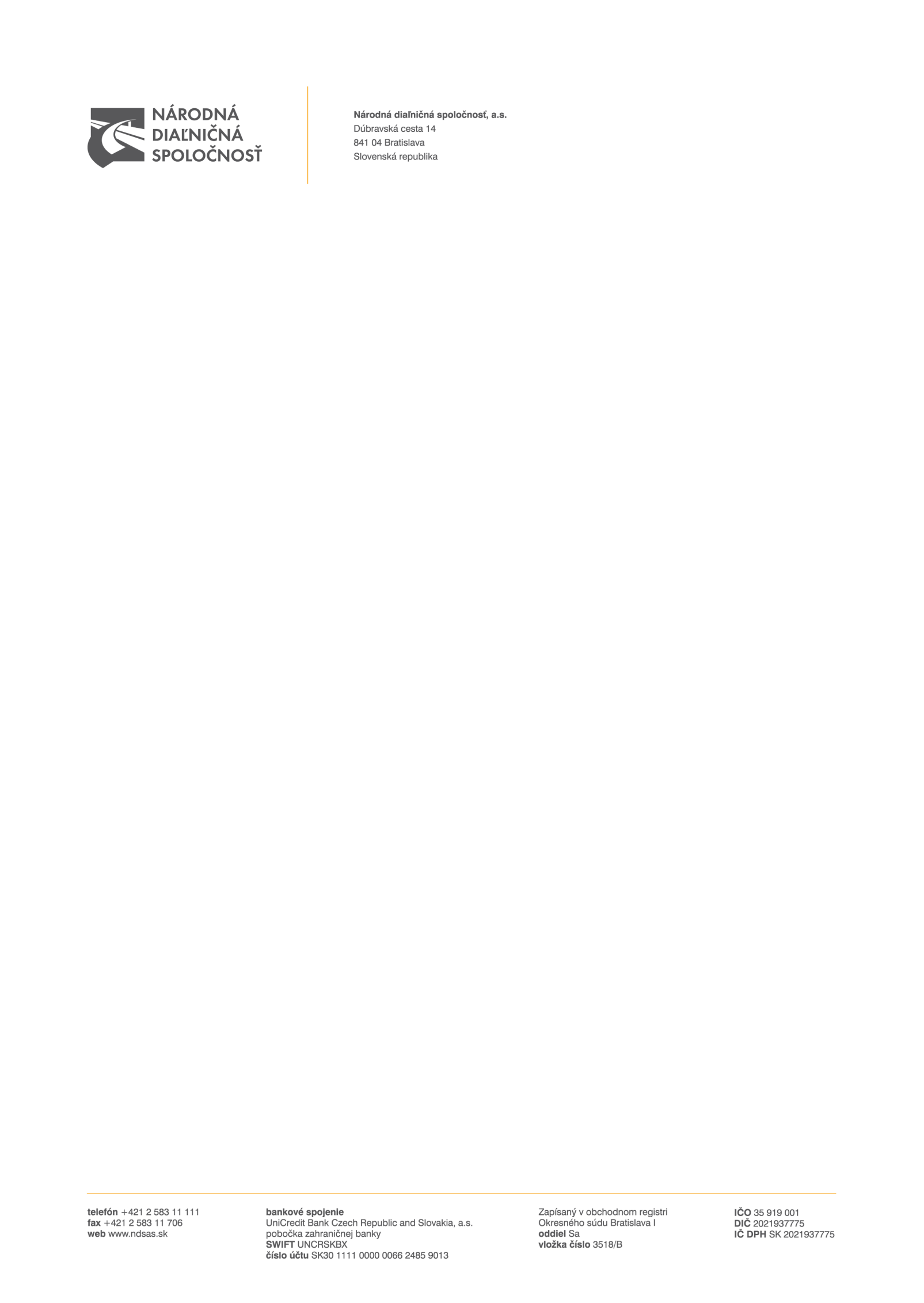 ZADÁVANIE NADLIMITNEJ ZÁKAZKY superREVERZNOU VEREJNOU SÚŤAŽOUpodľa § 66 ods. 7 písm. b) zákona č. 343/2015 Z. z. o verejnom obstarávaní a o zmene a doplnení niektorých zákonov v znení neskorších predpisovSÚŤAŽNÉ  PODKLADYPredmet zákazky:„Vypracovanie dokumentácie stavebného zámeru (DSZ), dokumentácie pre územné rozhodnutie (DÚR) a oznámenia o zmene navrhovanej činnosti 8a po vypracovaní DÚR (8a po DÚR) stavby Rýchlostná cesta R4 Ladomirová - Hunkovce, rozšírenie na 4-pruh“DRUH ZÁKAZKY: POSKYTNUTIE SLUŽBY11/2023Obsah súťažných podkladovA.1 POKYNY PRE UCHÁDZAČOVČasť I.Všeobecné informácie1	Identifikácia verejného obstarávateľa2	Predmet zákazky3	Rozdelenie  predmetu zákazky4	Variantné riešenie5	Miesto a termín plnenia predmetu zákazky6	Zdroj finančných prostriedkov7	Typ zmluvy8	Lehota viazanosti ponukyČasť II.Komunikácia a vysvetľovanie9	Komunikácia medzi verejným obstarávateľom a záujemcami/uchádzačmi10	Vysvetlenie informácií 11	Obhliadka miesta plnenia predmetu zákazkyČasť III.Príprava ponuky12	Forma a spôsob predkladania ponuky13	Jazyk ponuky14	Mena a ceny uvádzané v ponuke15	Zábezpeka16	Obsah ponuky17	Náklady na prípravu ponukyČasť IV.Predkladanie ponuky18	Predloženie ponuky19	Registrácia a autentifikácia uchádzača20	Lehota na predkladanie ponuky21	Doplnenie, zmena a odvolanie ponukyČasť V.Otváranie a vyhodnotenie ponúk22	Otváranie ponúk (online sprístupnenie)23	Preskúmanie ponúk24	Dôvernosť procesu verejného obstarávania25	Vyhodnocovanie ponúk26	Vyhodnotenie splnenia podmienok účasti uchádzačov27	Oprava chýbČasť VI.Prijatie ponuky28	Informácie o výsledku vyhodnotenia ponúk29	Uzavretie Zmluvy30	Zrušenie verejného obstarávaniaA.2 KritériÁ na hodnotenie ponúk a PRAVIDLÁ ich uplatneniaA.3 PODMIENKY ÚČASTI UCHÁDZAČOVB.1 OPIS PREDMETU ZÁKAZKYB.2 SPÔSOB URČENIA CENYB.3 OBCHODNÉ PODMIENKY DODANIA PREDMETU ZÁKAZKYPRÍLOHY K SÚŤAŽNÝM PODKLADOMPríloha č. 1 k časti A.1	-	Všeobecné informácie o uchádzačoviPríloha č. 1 k časti A.2	-	Návrh na plnenie kritéria (súčasť prílohy č. 1 k časti B.2 súťažných podkladov)Príloha č. 1 k časti A.3	-	Jednotný európsky dokumentPríloha č. 2 k časti A.3	-	Zoznam členov pracovnej skupiny (zároveň Príloha č. 2 k zmluve)Príloha č. 3 k časti A.3 	-	Referenčný list člena pracovnej skupiny Príloha č. 4 k časti A.3 	-	Životopis člena pracovnej skupinyPrílohy č. 1 až 11 k časti B.1 súťažných podkladov tvoria samostatné dokumenty 	Príloha č. 1 k časti B.2	-	Špecifikácia ceny (zároveň Príloha č. 1 k zmluve)Príloha č. 1 k časti B.3 	-	Zoznam subdodávateľov a podiel subdodávok (zároveň Príloha č. 4 k zmluve)A.1 POKYNY PRE UCHÁDZAČOVČasť I.Všeobecné informácieIdentifikácia verejného obstarávateľa Názov organizácie:								Národná diaľničná spoločnosť a.s.Sídlo organizácie:								Dúbravská cesta 14, 841 04  BratislavaIČO:												35 919 001IČ DPH: 											SK 2021937775Bankové spojenie: 								UniCredit Bank Czech Republic and Slovakia a.s., 														pobočka zahraničnej bankyIBAN:												SK30 1111 0000 0066 2485 9013BIC/SWIFT: 			 							UNCRSKBXInternetová adresa organizácie (URL): 	www.ndsas.sk Profil verejného obstarávateľa:	https://www.uvo.gov.sk/vyhladavanie/vyhladavanie-profilov/detail/9127 Kontaktná osoba:								JUDr. Klaudia AlmanováTelefón:											+421 2 5831 1715E-mail: 											klaudia.almanova@ndsas.skPredmet zákazkyPredmet zákazky je v súlade s § 3 ods. 4 zákona č. 343/2015 Z. z. o verejnom obstarávaní a o zmene a doplnení niektorých zákonov v znení neskorších predpisov (ďalej len „Zákon“ alebo „zákon o verejnom obstarávaní“ alebo „ZVO“) zákazka na poskytnutie služby s predmetom podrobne vymedzeným v týchto súťažných podkladoch (ďalej len „týchto SP“ alebo „SP“). Názov predmetu zákazky: Vypracovanie dokumentácie stavebného zámeru (DSZ), dokumentácie pre územné rozhodnutie (DÚR) a oznámenia o zmene navrhovanej činnosti 8a po vypracovaní DÚR (8a po DÚR) stavby Rýchlostná cesta R4 Ladomirová - Hunkovce, rozšírenie na 4-pruh. Stručný opis predmetu zákazky:Predmetom zákazky je vypracovanie dokumentácie stavebného zámeru (DSZ), dokumentácie pre územné rozhodnutie (DÚR) a oznámenia o zmene navrhovanej činnosti 8a po vypracovaní DÚR (8a po DÚR) pre rozšírenie na 4-pruh v úseku od križovatky Svidník sever po križovatku Hunkovce. Podrobné vymedzenie predmetu zákazky, vrátane vypracovaných technických špecifikácií, tvorí časť B.1 Opis predmetu zákazky týchto SP.Postup vo verejnom obstarávaní: verejná súťaž podľa § 66 ods. 7 písm. b) Zákona.  Číselný kód pre hlavný predmet a doplňujúce predmety z Hlavného slovníka Spoločného slovníka obstarávania, prípadne alfanumerický kód z Doplnkového slovníka Spoločného slovníka obstarávania (CPV/SSO):71311220-9 Inžinierske služby pre oblasť diaľnic	Predpokladaná hodnota zákazky: 875 019,00 (osemstosedemdesiatpäťtisícdevätnásť) eur bez dane z pridanej hodnoty (ďalej len „DPH“).Rozdelenie  predmetu zákazky	Verejný obstarávateľ nepovoľuje rozdelenie predmetu zákazky na časti. Odôvodnenie nerozdelenia predmetu zákazky:Verejný obstarávateľ odôvodňuje nerozdelenie zákazky na časti tým, že nerozdelenie predmetu zákazky je ekonomicky, administratívne a technicky výhodnejšie pri dodaní služby od jedného dodávateľa, nakoľko ide o špecifický druh služby, zložený z časovo bezprostredne na seba nadväzujúcich prác. Rozdelenie na časti by mohlo predstavovať vážne riziko ohrozenia riadneho plnenia zákazky.Pri spracovávaní jednotlivých častí dokumentácií práce na seba bezprostredne nadväzujú, a preto je nutné, aby ich realizoval jeden zhotoviteľ, ktorý bude spĺňať potrebné kvalitatívne a odborné požiadavky objednávateľa. Nie je možné zákazku rozdeliť medzi viacerých zhotoviteľov, pretože ich vzájomná koordinácia pri jednotlivých častiach diela by bola značne problémová a mohla by mať negatívny vplyv na dodržanie zmluvného termínu dodania dokumentácií.V prípade rozdelenia zákazky na menšie celky by počas projekčných prác vznikali nejednoznačnosti vyplývajúce z problémov zosúladenia jednotlivých čiastkových prác v rámci ich vzájomnej nadväznosti. Pri rozdelení zákazky by z toho vyplynula komplikovanosť na koordináciu, časové oneskorenia s ohrozením dodržania zmluvného termínu dodania, dodatočné práce naviac a s tým súvisiace navýšenie finančných zdrojov na projekčné práce. Z uvedeného vyplýva, že je nevyhnutné v požadovanom rozsahu spracovania dokumentu zachovať kontinuitu tvorby dokumentu jedným dodávateľom, a to z dôvodu zabezpečenia komplexnosti, kvality, hospodárnosti a efektívnosti vypracovania diela, keďže výsledkom plnenia predmetu zákazky bude zhotovenie jednej projektovej dokumentácie.Uchádzač predloží ponuku na celý predmet zákazky. Variantné riešenieUchádzačom sa neumožňuje predložiť variantné riešenie.	Ak súčasťou ponuky bude aj variantné riešenie, nebude takéto variantné riešenie zaradené do vyhodnotenia ponúk a bude sa naň hľadieť, akoby nebolo predložené.Miesto a termín plnenia predmetu zákazkyMiesto plnenia predmetu zákazky: Národná diaľničná spoločnosť, a.s., Dúbravská cesta 14, 841 04 Bratislava 	Predpokladaný termín dodania: DSZ, DÚR, 8a po DÚR do 365 kalendárnych dní odo dňa nadobudnutia účinnosti Zmluvy na Vypracovanie dokumentácie stavebného zámeru (DSZ), dokumentácie pre územné rozhodnutie (DÚR) a oznámenia o zmene navrhovanej činnosti 8a po vypracovaní DÚR (8a po DÚR) stavby Rýchlostná cesta R4 Ladomirová – Hunkovce, rozšírenie na 4-pruh.Zdroj finančných prostriedkov  Predmet zákazky bude financovaný zo štátneho rozpočtu a z Nástroja na prepájanie Európy CEF (Connecting Europe Facility).	Verejný obstarávateľ neposkytuje zálohy ani preddavky na plnenie zmluvy. Typ zmluvy  Výsledok postupu verejného obstarávania: uzavretie Zmluvy na Vypracovanie dokumentácie stavebného zámeru (DSZ), dokumentácie pre územné rozhodnutie (DÚR) a oznámenia o zmene navrhovanej činnosti 8a po vypracovaní DÚR (8a po DÚR) stavby Rýchlostná cesta R4 Ladomirová – Hunkovce, rozšírenie na 4-pruh, uzavretej v súlade s § 269 ods. 2 a § 536 a nasl. zákona č. 513/1991 Zb. Obchodného zákonníka v znení neskorších predpisov (ďalej len „Zmluva“).	Vymedzenie zmluvných podmienok na dodanie predmetu zákazky tvoria časti B.1 Opis predmetu zákazky, B.2 Spôsob určenia ceny a B.3 Obchodné podmienky dodania predmetu zákazky, ktoré sú neoddeliteľnou súčasťou týchto SP.Lehota viazanosti ponuky	Uchádzač je viazaný svojou ponukou 9 (slovom: deväť) mesiacov od uplynutia lehoty na predkladanie ponúk.	V prípade, ak bude podaná námietka pri postupe verejného obstarávateľa a začaté konanie o námietkach pred uzavretím Zmluvy podľa § 170 Zákona, bude to mať podľa Zákona odkladný účinok na konanie verejného obstarávateľa, okrem námietok podľa § 170 ods. 3 písm. g) Zákona alebo ak bude začatá kontrola postupu verejného obstarávateľa pred uzavretím Zmluvy podľa Zákona a Úrad pre verejné obstarávanie (ďalej len „Úrad“) vydá rozhodnutie o predbežnom opatrení, ktorým pozastaví konanie verejného obstarávateľa, lehoty verejnému obstarávateľovi v súlade s § 173 Zákona neplynú. Verejný obstarávateľ oznámi uchádzačom predĺženie lehoty viazanosti ponúk, ktorá nesmie byť dlhšia ako 12 (dvanásť) mesiacov od uplynutia lehoty na predkladanie ponúk.	Uchádzači sú svojou ponukou viazaní do uplynutia lehoty verejným obstarávateľom oznámenej, resp. primerane predĺženej lehoty viazanosti ponúk podľa bodu 8.2 časti A.1 Pokyny pre uchádzačov týchto SP.Časť II.Komunikácia a vysvetľovanieKomunikácia medzi verejným obstarávateľom a záujemcami/uchádzačmi Komunikácia medzi verejným obstarávateľom a záujemcami/uchádzačmi sa bude uskutočňovať v štátnom (slovenskom) jazyku a spôsobom, ktorý zabezpečí úplnosť a obsah týchto údajov uvedených v ponuke, podmienkach účasti a zaručí ochranu dôverných a osobných údajov uvedených v týchto dokumentoch.Komunikácia a výmena informácií medzi verejným obstarávateľom a záujemcami/uchádzačmi bude prebiehať písomne prostredníctvom elektronických prostriedkov podľa podmienok uvedených v § 20 Zákona.Verejný obstarávateľ bude na  komunikáciu so záujemcami/uchádzačmi používať elektronický prostriedok, ktorým je komunikačné rozhranie systému JOSEPHINE (ďalej len „JOSEPHINE“). Tento spôsob komunikácie sa týka akejkoľvek komunikácie a podaní medzi verejným obstarávateľom a záujemcami/uchádzačmi.JOSEPHINE je na účely tohto verejného obstarávania softvér na elektronizáciu zadávania verejných zákaziek. JOSEPHINE je webová aplikácia na doméne https://josephine.proebiz.com.Na bezproblémové používanie systému JOSEPHINE je nutné používať jeden z podporovaných internetových prehliadačov:- Microsoft Edge- Mozilla Firefox verzia 13.0 a vyššia alebo- Google Chrome.Pravidlá pre doručovanie – zásielka sa považuje za doručenú záujemcovi/uchádzačovi, ak jej adresát bude mať objektívnu možnosť oboznámiť sa s jej obsahom, tzn. akonáhle sa dostane zásielka do sféry jeho dispozície. Za okamih doručenia sa v systéme JOSEPHINE považuje okamih jej odoslania v systéme JOSEPHINE a to v súlade s funkcionalitou systému.Obsahom komunikácie prostredníctvom komunikačného rozhrania systému JOSEPHINE bude predkladanie ponúk, vysvetľovanie SP a požiadaviek uvedených v Oznámení, prípadné doplnenie SP, vysvetľovanie predložených ponúk, vysvetľovanie predložených dokladov, žiadosť o nápravu, námietky  a akákoľvek ďalšia, výslovne neuvedená komunikácia v súvislosti s týmto verejným obstarávaním, s výnimkou prípadov, keď to výslovne vylučuje Zákon. Pokiaľ sa v SP vyskytujú požiadavky na predkladanie ponúk, vysvetľovanie SP a požiadaviek uvedených v Oznámení, prípadné doplnenie SP, vysvetľovanie predložených ponúk, vysvetľovanie predložených dokladov, žiadosť o nápravu, námietky alebo akákoľvek iná komunikácia medzi verejným obstarávateľom a záujemcami/uchádzačmi, má sa na mysli vždy použitie komunikácie prostredníctvom komunikačného rozhrania systému JOSEPHINE. V prípade, že verejný obstarávateľ rozhodne aj o možnosti iného spôsobu komunikácie než prostredníctvom komunikačného rozhrania JOSEPHINE, tak v SP takúto skutočnosť zreteľne uvedie. Táto komunikácia sa týka i prípadov, kedy sa ponuka javí ako mimoriadne nízka ponuka. V takomto prípade komisia prostredníctvom komunikačného rozhrania systému JOSEPHINE požiada uchádzača o vysvetlenie, týkajúce sa predloženej ponuky a uchádzač musí doručiť prostredníctvom komunikačného rozhrania systému JOSEPHINE písomné odôvodnenie mimoriadne nízkej ponuky. Ak bude uchádzač alebo ponuka uchádzača z verejného obstarávania vylúčená, uchádzačovi bude prostredníctvom komunikačného rozhrania systému JOSEPHINE oznámené vylúčenie s uvedením dôvodu a lehoty, v ktorej môže byť doručená námietka. Úspešnému uchádzačovi bude prostredníctvom komunikačného rozhrania systému JOSEPHINE zaslané oznámenie, že sa jeho ponuka prijíma. Akákoľvek komunikácia verejného obstarávateľa či záujemcu/uchádzača s treťou osobou (treťou osobou sa rozumie subjekt odlišný od záujemcu/uchádzača) v súvislosti s týmto verejným obstarávaním bude prebiehať spôsobom, ktorý stanoví Zákon a bude realizovaná mimo komunikačné rozhranie systému JOSEPHINE.Ak je odosielateľom zásielky verejný obstarávateľ, tak záujemcovi/uchádzačovi bude na ním určený kontaktný e-mail/e-maily bezodkladne odoslaná informácia o tom, že k predmetnej zákazke existuje nová zásielka/správa. Záujemca/uchádzač sa prihlási do systému a v komunikačnom rozhraní zákazky bude mať zobrazený obsah komunikácie – zásielky, správy. Záujemca/uchádzač si môže v komunikačnom rozhraní zobraziť celú históriu o svojej komunikácii s verejným obstarávateľom.Ak je odosielateľom zásielky záujemca/uchádzač, tak po prihlásení do systému JOSEPHINE môže k predmetnému obstarávaniu prostredníctvom komunikačného rozhrania odosielať správy a potrebné prílohy verejnému obstarávateľovi. Takáto zásielka sa považuje za doručenú verejnému obstarávateľovi okamihom jej odoslania v systéme JOSEPHINE v súlade s funkcionalitou systému.Verejný obstarávateľ odporúča záujemcom/uchádzačom, ktorí si vyhľadali obstarávanie prostredníctvom webovej stránky verejného obstarávateľa, resp. v systéme JOSEPHINE (https://josephine.proebiz.com), a zároveň ktorí chcú byť informovaní o prípadných aktualizáciách týkajúcich sa konkrétneho obstarávania prostredníctvom notifikačných e-mailov, aby v danom obstarávaní zaklikli tlačidlo „ZAUJÍMA MA TO“ (v pravej hornej časti obrazovky). Záujemci/uchádzači, ktorí odporúčanie nebudú akceptovať, sa  vystavujú riziku, že im obsah informácií k predmetnej zákazke nebude doručený.Verejný obstarávateľ umožňuje neobmedzený a priamy prístup elektronickými prostriedkami k SP a k prípadným všetkým doplňujúcim podkladom. SP a prípadné vysvetlenie alebo doplnenie SP alebo vysvetlenie požiadaviek uvedených v Oznámení, podmienok účasti vo verejnom obstarávaní, informatívneho dokumentu alebo inej sprievodnej dokumentácie budú verejným obstarávateľom  zverejnené ako elektronické dokumenty v profile verejného obstarávateľa https://www.uvo.gov.sk/vyhladavanie/vyhladavanie-profilov/detail/9127 (ďalej len „profil“) a zároveň  v systéme JOSEPHINE.Vysvetlenie informácií	V prípade nejasností alebo potreby vysvetlenia informácií potrebných na vypracovanie ponuky a na preukázanie splnenia podmienok účasti poskytnutých verejným obstarávateľom v lehote na predkladanie ponúk, môže ktorýkoľvek zo záujemcov požiadať o vysvetlenie informácií k predmetnej zákazke prostredníctvom komunikačného rozhrania systému JOSEPHINE.Prípadnú žiadosť o vysvetlenie informácií potrebných na vypracovanie ponuky a na preukázanie splnenia podmienok účasti verejný obstarávateľ odporúča záujemcom doručiť prostredníctvom komunikačného rozhrania systému JOSEPHINE „dostatočne vopred“.Verejný obstarávateľ bezodkladne poskytne vysvetlenie informácií potrebných na vypracovanie ponuky a na preukázanie splnenia podmienok účasti všetkým záujemcom, ktorí sú mu známi  v tejto zákazke, najneskôr však 6 (šesť) dní pred uplynutím lehoty na predkladanie ponúk za predpokladu, že o vysvetlenie záujemca požiada dostatočne vopred.Verejný obstarávateľ primerane predĺži lehotu na predkladanie ponúk, ak vysvetlenie informácií potrebných na vypracovanie ponuky a na preukázanie splnenia podmienok účasti nie je poskytnuté v lehote podľa bodu 10.3 časti A.1 Pokyny pre uchádzačov týchto SP, aj napriek tomu, že bolo vyžiadané dostatočne vopred alebo ak v dokumentoch potrebných na vypracovanie ponuky alebo na preukázanie splnenia podmienok účasti vykoná podstatnú zmenu.Ak si vysvetlenie informácií potrebných na vypracovanie ponuky alebo na preukázanie splnenia podmienok účasti záujemca nevyžiada dostatočne vopred alebo jeho význam je z hľadiska prípravy ponuky nepodstatný, verejný obstarávateľ nie je povinný predĺžiť lehotu na predkladanie ponúk.Obhliadka miesta plnenia predmetu zákazkyVerejný obstarávateľ neorganizuje obhliadku miesta plnenia predmetu zákazky. V prípade, ak má záujemca/uchádzač záujem vykonať obhliadku miesta plnenia predmetu zákazky, verejný obstarávateľ nebráni záujemcovi/uchádzačovi nijakým spôsobom ju vykonať, tzn. že miesto plnenia predmetu zákazky je plne sprístupnené.Predpokladá sa, že záujemca/uchádzač sa pred predložením ponuky s miestom plnenia predmetu zákazky dokonale oboznámi a do svojej ponuky zahrnie výsledok analýzy možných rizík a neistôt. Výdavky spojené s obhliadkou miesta plnenia predmetu zákazky znáša výlučne záujemca/uchádzač.Časť III.Príprava ponukyForma a spôsob predkladania ponukyUchádzač ponuku predkladá elektronicky v zmysle § 49 ods. 1 písm. a) Zákona vložením do systému JOSEPHINE umiestnenom na webovej adrese https://josephine.proebiz.com/ za podmienok:Elektronická ponuka sa vloží vyplnením ponukového formulára a vložením požadovaných dokladov a dokumentov v systéme JOSEPHINE umiestnenom na webovej adrese https://josephine.proebiz.com/.V predloženej ponuke prostredníctvom systému JOSEPHINE musia byť pripojené požadované doklady (odporúčaný formát je „PDF“) tak, ako je uvedené v týchto SP.Ak ponuka obsahuje dôverné informácie, uchádzač ich v ponuke viditeľne označí. Uchádzačom navrhovaná cena za dodanie požadovaného predmetu zákazky bude uvedená v ponuke uchádzača  spôsobom uvedeným v časti B.2 Spôsob určenia ceny týchto SP.Po úspešnom nahraní ponuky do systému JOSEPHINE je uchádzačovi odoslaný notifikačný informatívny e-mail (a to na e-mailovú adresu užívateľa uchádzača, ktorý ponuku nahral).Dokumenty tvoriace ponuku, môže uchádzač predložiť ako originály alebo kópie dokladov v elektronickej podobe s kvalifikovaným elektronickým podpisom alebo ako zaručene konvertované listiny v zmysle ustanovenia § 35 a nasl. zákona č. 305/2013 Z. z. o elektronickej podobe výkonu pôsobnosti orgánov verejnej moci a o zmene a doplnení niektorých zákonov (zákon o e-Governmente) v znení neskorších predpisov alebo len ako skeny originálov alebo úradne osvedčených  fotokópií týchto dokumentov. Pri predkladaní bankovej záruky a poistenia záruky uchádzač postupuje podľa bodov 15.4.2 a 15.4.3 časti A.1 Pokyny pre uchádzačov týchto SP.Znenie obchodných podmienok, ktoré sú súčasťou týchto SP v časti B.3 Obchodné podmienky dodania predmetu zákazky nemožno meniť, ani uvádzať výhrady, ktoré by odporovali týmto súťažným podkladom.Jazyk ponukyPonuky a ďalšie doklady a dokumenty vo verejnom obstarávaní sa predkladajú v štátnom jazyku Slovenskej republiky. Ak je doklad alebo dokument vyhotovený v cudzom jazyku, predkladá sa spolu s jeho úradným prekladom do štátneho jazyka Slovenskej republiky; to neplatí pre ponuky, doklady a dokumenty vyhotovené v českom jazyku. Ak sa zistí rozdiel v ich obsahu, rozhodujúci je úradný preklad do štátneho jazyka Slovenskej republiky.Ak ponuku predkladá uchádzač so sídlom mimo územia Slovenskej republiky a doklad alebo dokument je vyhotovený v cudzom jazyku, predkladá sa takýto dokument spolu s jeho úradným prekladom do štátneho jazyka Slovenskej republiky, to neplatí pre ponuky, návrhy, doklady a dokumenty vyhotovené v českom jazyku. Ak sa zistí rozdiel v ich obsahu, rozhodujúci je úradný preklad v štátnom jazyku Slovenskej republiky.Mena a ceny uvádzané v ponukeUchádzačom navrhovaná zmluvná cena za dodanie požadovaného predmetu zákazky, uvedená v ponuke uchádzača, bude vyjadrená v eurách (€ alebo EUR).Cena za dodanie predmetu zákazky musí byť stanovená podľa zákona Národnej rady Slovenskej republiky  č.18/1996 Z. z. o cenách v znení neskorších predpisov (ďalej len „zákon o cenách“), vyhlášky Ministerstva financií Slovenskej republiky č. 87/1996 Z. z., ktorou sa vykonáva zákon o cenách.Ak je uchádzač platiteľom DPH, navrhovanú zmluvnú cenu uvedie v zložení:navrhovaná zmluvná cena bez DPHsadzba DPH a výška DPHnavrhovaná zmluvná cena vrátane DPHAk uchádzač nie je platiteľom DPH, uvedie navrhovanú zmluvnú cenu celkom. Skutočnosť či je, alebo nie je platiteľom DPH, upozorní/uvedie v ponuke v príslušnom Návrhu na plnenie kritéria (Príloha č. 1 k časti A.2 Kritériá na hodnotenie ponúk a pravidlá ich uplatnenia týchto SP).V prípade, ak je uchádzač v postavení zahraničnej osoby, riadi sa zákonom č. 222/2004 Z. z. o dani z pridanej hodnoty v znení neskorších predpisov.ZábezpekaVerejný obstarávateľ vyžaduje, aby uchádzač zabezpečil viazanosť svojej ponuky zábezpekou. Zábezpeka je poskytnutie bankovej záruky, poistenie záruky alebo zloženie finančných prostriedkov na účet verejného obstarávateľa v banke alebo v pobočke zahraničnej banky.Zábezpeka je stanovená vo výške 40 000,00 EUR (slovom: štyridsaťtisíc eur).Spôsoby zloženia zábezpeky:zložením finančných prostriedkov na bankový účet verejného obstarávateľa v banke alebo v pobočke zahraničnej banky (ďalej len „banka“), aleboposkytnutím bankovej záruky za uchádzača, aleboposkytnutím poistenia záruky za uchádzača.	Spôsob zloženia zábezpeky si vyberie uchádzač podľa nižšie uvedených podmienok zloženia.Podmienky zloženia zábezpeky:Zloženie finančných prostriedkov na bankový účet verejného obstarávateľaFinančné prostriedky vo výške podľa bodu 15.2 časti A.1 Pokyny pre uchádzačov týchto SP musia byť zložené na účet verejného obstarávateľa určený pre zábezpeky vedenom v banke Všeobecná úverová banka, a.s., na číslo účtu:	IBAN:						SK71 0200 0000 0019 7794 5651	SWIFT (BIC): 			SUBASKBX	variabilný symbol:	132310302Finančné prostriedky musia byť pripísané na účet verejného obstarávateľa najneskôr v  lehote na predkladanie ponúk podľa bodu 20.1 časti A.1 Pokyny pre uchádzačov týchto SP. Doba platnosti zábezpeky formou zloženia finančných prostriedkov na účet verejného obstarávateľa trvá až do uplynutia lehoty viazanosti ponúk.Ak finančné prostriedky nebudú zložené na účte verejného obstarávateľa podľa bodov 15.4.1.1 a  15.4.1.2, bude ponuka uchádzača z verejnej súťaže vylúčená. Verejný obstarávateľ odporúča, aby uchádzač doložil k svojej ponuke výpis z bankového účtu o vklade požadovanej čiastky na daný účet verejného obstarávateľa.	Poskytnutie bankovej záruky za uchádzačaV prípade, že uchádzač použije možnosť poskytnutia bankovej záruky podľa bodu 15.3.2 časti A.1 Pokyny pre uchádzačov týchto SP, je povinný predložiť v ponuke predloženej prostredníctvom systému JOSEPHINE kópiu (sken originálu) bankovej záruky.Originál bankovej záruky vystavený bankou musí uchádzač doručiť verejnému obstarávateľovi v uzatvorenej obálke v lehote na predkladanie ponúk osobne alebo poštou na adresu verejného obstarávateľa:Národná diaľničná spoločnosť, a.s.Dúbravská cesta 14841 04 Bratislava.Kontaktné miesto: prízemie - podateľňav čase: pondelok až piatok 8:00 –15:00 hod.Obálku s originálom bankovej záruky uchádzač označí „Verejná súťaž – neotvárať“ a doplní heslom: „Banková záruka –  R4 Ladomirová - Hunkovce, rozšírenie na 4-pruh“.Ak záručná listina nebude súčasťou ponuky podľa bodu 15.4.2.1, bude ponuka uchádzača z verejnej súťaže vylúčená.V záručnej listine musí banka písomne vyhlásiť, že uspokojí verejného obstarávateľa (veriteľa) za uchádzača do výšky finančných prostriedkov, ktoré veriteľ požaduje ako zábezpeku viazanosti ponuky uchádzača.Verejný obstarávateľ akceptuje predloženie bankovej záruky v podobe elektronického dokumentu, ktorý bude podpísaný kvalifikovaným elektronickým podpisom banky, resp. osobou/osobami oprávnenou/-ými za banku takýto dokument podpisovať.Poskytnutie poistenia záruky za uchádzača	V prípade, že uchádzač použije možnosť poskytnutia poistenia záruky podľa bodu 15.3.3 časti A.1 Pokyny pre uchádzačov týchto SP, je povinný predložiť v ponuke predloženej prostredníctvom systému JOSEPHINE kópiu (sken originálu) poistenia záruky.Originál poistenia záruky musí uchádzač doručiť verejnému obstarávateľovi v uzatvorenej obálke v lehote na predkladanie ponúk osobne alebo poštou na adresu verejného obstarávateľa podľa bodu 15.4.2.1.1.Obálku s originálom poistenia záruky uchádzač označí „Verejná súťaž – neotvárať“ a doplní heslom: „Poistenie záruky –  R4 Ladomirová - Hunkovce, rozšírenie na 4-pruh“.Ak poistná listina nebude súčasťou ponuky podľa bodu 15.4.3.1, bude ponuka uchádzača z verejnej súťaže vylúčená.V poistnej listine musí poisťovateľ písomne vyhlásiť, že uspokojí verejného obstarávateľa (veriteľa) za uchádzača do výšky finančných prostriedkov, ktoré veriteľ požaduje ako zábezpeku viazanosti ponuky uchádzača.Verejný obstarávateľ akceptuje predloženie poistenia záruky v podobe elektronického dokumentu, ktorý bude podpísaný kvalifikovaným elektronickým podpisom poisťovateľa, resp. osobou/osobami oprávnenou/-ými za poisťovateľa takýto dokument podpisovať.Podmienky uvoľnenia alebo vrátenia zábezpeky:Verejný obstarávateľ uvoľní alebo vráti uchádzačovi zábezpeku do 7 (siedmich) dní odo dňa:uplynutia lehoty viazanosti ponúk,márneho uplynutia lehoty na doručenie námietky, ak ho verejný obstarávateľ vylúčil z verejnej súťaže, alebo ak verejný obstarávateľ zruší použitý postup zadávania zákazky, alebouzavretia Zmluvy.Zábezpeka prepadne v prospech verejného obstarávateľa, ak uchádzač v lehote viazanosti ponúk  odstúpi od svojej ponuky alebo ak neposkytne súčinnosť alebo odmietne uzavrieť Zmluvu podľa § 56 ods. 8 až 12 Zákona.Odstúpenie od svojej ponuky uchádzač bezodkladne oznámi prostredníctvom určeného spôsobu komunikácie verejnému obstarávateľovi.V prípade predĺženia lehoty viazanosti ponúk uchádzačov, verejný obstarávateľ oznámi uchádzačom cez systém JOSEPHINE novú lehotu viazanosti ponúk.Zábezpeka vo forme finančných prostriedkov zložených na bankový účet verejného obstarávateľa v prípade predĺženia lehoty viazanosti ponúk naďalej zabezpečuje viazanosť ponuky až do uplynutia predĺženej lehoty viazanosti ponúk.Platnosť zábezpeky vo forme bankovej záruky alebo poistenia záruky v prípade predĺženia lehoty viazanosti ponúk je uchádzač povinný predĺžiť a doručiť originál bankovej záruky alebo poistenia záruky, prípadne ich dodatok. Uchádzač môže nahradiť bankovú záruku alebo poistenie záruky zložením finančných prostriedkov na bankový účet verejného obstarávateľa v požadovanej výške v tejto lehote.V prípade predĺženia lehoty viazanosti ponúk bude verejný obstarávateľ postupovať v zmysle § 46 ods. 2 Zákona.Obsah ponukyPonuka predložená uchádzačom elektronicky prostredníctvom systému JOSEPHINE musí obsahovať doklady v nasledovnom poradí:Titulný list ponuky s označením, z ktorého jednoznačne vyplýva, že ide o ponuku na predmet zákazky podľa týchto SP.Obsah ponuky (index – položkový zoznam) s odkazom na očíslované strany.Vyplnený  formulár „Všeobecné informácie o uchádzačovi“ (Príloha č. 1 k časti A.1 Pokyny pre uchádzačov týchto SP). V prípade, ak je uchádzačom  skupina dodávateľov, vyplní a predloží tento formulár každý jej člen.V prípade skupiny dodávateľov vystavenú plnú moc pre jedného z členov skupiny, ktorý bude oprávnený prijímať pokyny za všetkých a konať v mene všetkých ostatných členov skupiny, podpísanú všetkými členmi skupiny alebo osobou/osobami oprávnenými konať v danej veci za každého člena skupiny.Návrh Zmluvy s vyplnenými cenami (ak sú v Zmluve požadované) vrátane požadovaných príloh k Zmluve s časťou znenia obchodných podmienok dodania predmetu zákazky podľa B.3 Obchodné podmienky plnenia predmetu zákazky a podľa časti B.1 Opis predmetu zákazky týchto SP okrem prílohy č. 3 Časť B.1 Opis predmetu zákazky súťažných podkladov k Zmluve, prílohy č. 4 Zoznam subdodávateľov a podiel subdodávok k Zmluve a prílohy č. 5 Poistná zmluva k Zmluve. Návrh Zmluvy musí byť podpísaný uchádzačom, jeho štatutárnym orgánom alebo členom štatutárneho orgánu alebo iným zástupcom uchádzača, ktorý je oprávnený konať v mene uchádzača v záväzkových vzťahoch.V prípade, ak ponuku predkladá skupina dodávateľov, návrh Zmluvy musí byť podpísaný všetkými členmi skupiny alebo osobou/osobami oprávnenými konať v danej veci za každého člena skupiny. Zároveň v súlade s bodom 18.3.1 časti A.1 Pokyny pre uchádzačov týchto SP, v ponuke skupiny dodávateľov musí byť uvedený záväzok, že táto skupina dodávateľov v prípade prijatia jej ponuky verejným obstarávateľom za účelom riadneho plnenia Zmluvy vytvorí niektorú z právnych foriem uvedených v bode 18.4 časti A.1 Pokyny pre uchádzačov týchto SP, pričom sa odporúča, aby obsahom jej ponuky bola aspoň zmluva o budúcej zmluve o vytvorení príslušnej právnej formy.Vyplnenú Prílohu č. 1 Návrh na plnenie kritéria k časti A.2 Kritériá na hodnotenie ponúk a pravidlá ich uplatnenia týchto SP - v elektronickej forme so zabudovanou matematikou vo formáte Microsoft Excel ٭.xls/*.xlsx, zároveň aj ako sken podpísaný uchádzačom, a to jeho štatutárnym orgánom alebo členom štatutárneho orgánu alebo iným zástupcom uchádzača, ktorý je oprávnený konať v mene uchádzača v záväzkových vzťahoch.Vyplnené Tabuľky č. 1 až č. 5 Prílohy č. 1 Špecifikácia ceny k časti B.2 Spôsob určenia ceny týchto SP - v elektronickej forme so zabudovanou matematikou vo formáte Microsoft Excel ٭.xls/*.xlsx, zároveň aj ako sken podpísaný uchádzačom, a to jeho štatutárnym orgánom alebo členom štatutárneho orgánu alebo iným zástupcom uchádzača, ktorý je oprávnený konať v mene uchádzača v záväzkových vzťahoch.Doklad o zložení zábezpeky podľa bodu 15 časti A.1 Pokyny  pre  uchádzačov týchto SP. V prípade, že uchádzač použije možnosť poskytnutia bankovej záruky podľa bodu 15.3.2 alebo poistenia záruky podľa bodu 15.3.3 časti A.1 Pokyny pre uchádzačov týchto SP, je povinný predložiť v ponuke predloženej prostredníctvom systému JOSEPHINE kópiu bankovej záruky alebo poistenia záruky. Originál bankovej záruky vystavený bankou alebo poistenia záruky musí uchádzač doručiť verejnému obstarávateľovi v lehote na predkladanie ponúk podľa bodu 15.4.2.1.1 alebo podľa bodu 15.4.3.1.1 časti A.1 Pokyny pre uchádzačov týchto SP.Doklady preukazujúce splnenie podmienok účasti týkajúce sa osobného postavenia a technickej alebo odbornej spôsobilosti, uvedených v časti A.3 Podmienky účasti uchádzačov týchto SP, prostredníctvom ktorých uchádzač preukazuje splnenie podmienok účasti vo verejnom obstarávaní. Uchádzač môže doklady na preukázanie splnenia podmienok účasti predbežne nahradiť:a) 	Jednotným európskym dokumentom (ďalej len „JED“)JED tvorí Prílohu č. 1 k časti A.3 Pokyny pre uchádzačov týchto SP. Uchádzač vyplní časti I. až III. JED-u, zároveň mu je umožnené vyplniť len oddiel α: GLOBÁLNY ÚDAJ PRE VŠETKY PODMIENKY ÚČASTI časti IV. JED-u bez toho, aby musel vyplniť iné oddiely časti IV. JED-u.Ak uchádzač preukazuje technickú spôsobilosť alebo odbornú spôsobilosť prostredníctvom inej osoby, uchádzač je povinný predložiť JED aj pre túto osobu.V prípade, ak ponuku predkladá skupina dodávateľov, je potrebné predložiť JED pre každého člena skupiny osobitne.Ak sú požadované doklady pre verejného obstarávateľa priamo a bezodplatne prístupné v elektronických databázach, uchádzač v JED-e uvedie aj informácie potrebné na prístup do týchto elektronických databáz najmä internetovú adresu elektronickej databázy, akékoľvek identifikačné údaje a súhlasy potrebné na prístup do tejto databázy.	Náklady na prípravu ponukyVšetky náklady a výdavky spojené s prípravou a predložením ponuky znáša uchádzač bez finančného nároku voči verejnému obstarávateľovi, bez ohľadu na výsledok verejného obstarávania.Ponuky predložené elektronicky v lehote na predkladanie ponúk sa počas plynutia lehoty viazanosti ponúk a po uplynutí lehoty viazanosti ponúk, resp. predĺženej lehoty viazanosti uchádzačom nevracajú. Zostávajú uložené v predmetnej zákazke vytvorenej v systéme JOSEPHINE ako súčasť dokumentácie vyhláseného verejného obstarávania.Časť IV.Predkladanie ponuky	Predloženie ponuky18.1	Uchádzač predloží svoju ponuku v elektronickej podobe do systému JOSEPHINE, umiestnenom na webovej adrese: https://josephine.proebiz.com podľa bodu 12 časti A.1 Pokyny pre uchádzačov týchto SP. Doručenie ponuky je zaznamenávané s presnosťou na sekundy. Systém JOSEPHINE považuje za čas vloženia ponuky okamih uloženia posledného súboru (dát) – nie čas začatia nahrávania ponuky, preto je potrebné predložiť ponuku (začať s nahrávaním) v dostatočnom časovom predstihu najmä s ohľadom na veľkosť ukladaných dát.	Uchádzač môže predložiť len jednu ponuku. Ak uchádzač v lehote na predkladanie ponúk predloží viac ponúk, verejný obstarávateľ bude prihliadať len na ponuku, ktorá bola predložená ako posledná a na ostatné ponuky bude hľadieť ako na ponuky, ktoré boli predložené po lehote na predkladanie ponúk. Uchádzač nemôže byť v tom istom postupe zadávania zákazky členom skupiny dodávateľov, ktorá predkladá ponuku. Verejný obstarávateľ vylúči uchádzača, ktorý je súčasne členom skupiny dodávateľov.Ak sa tejto zákazky zúčastní skupina dodávateľov:v jej ponuke musí byť uvedený záväzok, že táto skupina dodávateľov v prípade prijatia jej ponuky verejným obstarávateľom za účelom riadneho plnenia Zmluvy vytvorí niektorú z právnych foriem uvedených v bode 18.4 časti A.1 Pokyny pre uchádzačov týchto SP, pričom sa odporúča, aby obsahom jej ponuky bola aspoň zmluva o budúcej zmluve o vytvorení príslušnej právnej formy;ponuka musí byť podpísaná všetkými členmi skupiny dodávateľov spôsobom, ktorý ich právne zaväzuje.Za účelom riadneho plnenia Zmluvy skupina dodávateľov vytvorí v prípade prijatia jej ponuky zoskupenie bez právnej subjektivity napr. združenie bez právnej subjektivity podľa § 829 Občianskeho zákonníka alebo niektorú z obchodných spoločností podľa Obchodného zákonníka alebo inú právnu formu vhodnú na riadne plnenie Zmluvy.Ak skupina dodávateľov vytvorí v súlade s predchádzajúcim bodom niektorú z právnych foriem tam  uvedených, pred uzatvorením Zmluvy bude povinná preukázať, že  táto právna forma má spôsobilosť mať práva a povinnosti a spôsobilosť na právne úkony, ak príslušná právna forma môže byť nositeľom takejto spôsobilosti. Úspešný uchádzač preukazuje vyššie uvedené skutočnosti napr. v prípade zoskupenia bez právnej subjektivity uzatvorením zmluvy o vytvorení zoskupenia bez právnej subjektivity (napr. zmluvy o združení podľa § 829 Občianskeho zákonníka), v prípade obchodných spoločností podľa Obchodného zákonníka výpisom z Obchodného registra atď.V  prípade zoskupenia bez právnej subjektivity zmluva o vytvorení tohto zoskupenia musí obsahovať:plnú moc jedného z účastníkov zoskupenia, ktorý bude mať postavenie hlavného účastníka zoskupenia, udelenú ostatnými účastníkmi zoskupenia na všetky právne úkony, ktoré sa budú uskutočňovať v mene všetkých účastníkov zoskupenia v súvislosti s predložením ponuky, pričom táto plná moc musí byť neoddeliteľnou súčasťou tejto zmluvy;percentuálny podiel na zákazke, ktorý uskutočnia jednotliví účastníci zoskupenia, a uvedenie druhu podielu podľa konkrétnej činnosti.prehlásenie, že účastníci zoskupenia ručia spoločne a nerozdielne za záväzky voči verejnému obstarávateľovi, vzniknuté v súvislosti s plnením Zmluvy.Registrácia a autentifikácia uchádzačaUchádzač má možnosť sa registrovať do systému JOSEPHINE pomocou hesla alebo aj pomocou občianskeho preukazu s elektronickým čipom a bezpečnostným osobnostným kódom (eID).Predkladanie ponúk je umožnené iba autentifikovaným uchádzačom. Autentifikáciu je možné vykonať týmito spôsobmi:v systéme JOSEPHINE registráciou a prihlásením pomocou občianskeho preukazu s elektronickým čipom a bezpečnostným osobnostným kódom (eID). V systéme je autentifikovaná spoločnosť, ktorú pomocou eID registruje štatutár danej spoločnosti. Autentifikáciu vykonáva poskytovateľ systému JOSEPHINE a to v pracovných dňoch v čase 8.00 – 16.00 hod. O dokončení autentifikácie je uchádzač informovaný e-mailom;nahraním kvalifikovaného elektronického podpisu (napríklad podpisu eID) štatutára danej spoločnosti na kartu užívateľa po registrácii a prihlásení do systému JOSEPHINE. Autentifikáciu vykoná poskytovateľ systému JOSEPHINE a to v pracovných dňoch v čase 8.00 – 16.00 hod. O dokončení autentifikácie je uchádzač informovaný e-mailom;vložením dokumentu preukazujúceho osobu štatutára na kartu užívateľa po registrácii, ktorý je podpísaný elektronickým podpisom štatutára, alebo prešiel zaručenou konverziou. Autentifikáciu vykoná poskytovateľ systému JOSEPHINE a to v pracovných dňoch v čase 8.00 – 16.00 hod. O dokončení autentifikácie je uchádzač informovaný e-mailom;vložením plnej moci na kartu užívateľa po registrácii, ktorá je podpísaná elektronickým podpisom štatutára aj splnomocnenou osobou, alebo prešla zaručenou konverziou. Autentifikáciu vykoná poskytovateľ systému JOSEPHINE a to v pracovných dňoch v čase 8.00 – 16.00 hod. O dokončení autentifikácie je uchádzač informovaný e-mailom.Autentifikovaný uchádzač si po prihlásení do systému JOSEPHINE v prehľade – zozname obstarávaní vyberie predmetné obstarávanie a vloží svoju ponuku do určeného formulára na príjem ponúk, ktorý nájde v záložke „Ponuky a žiadosti“.Uchádzač svoju ponuku identifikuje uvedením obchodného mena alebo názvu, sídla, miesta podnikania alebo obvyklého pobytu uchádzača a heslom súťaže: „R4 Ladomirová - Hunkovce, rozšírenie na 4-pruh“.Lehota na predkladanie ponukyLehota na predkladanie ponúk je uvedená v Oznámení o vyhlásení verejného obstarávanie (ďalej len „Oznámenie“); Informácie o predkladaní ponúk alebo žiadostí o účasť.	Ponuka uchádzača predložená po uplynutí lehoty na predkladanie ponúk sa nesprístupní.Doplnenie, zmena a odvolanie ponuky21.1 	Uchádzač môže predloženú ponuku dodatočne doplniť, zmeniť alebo odvolať do uplynutia lehoty na predkladanie ponúk. Doplnenie, zmenu alebo odvolanie ponuky je možné vykonať späť vzatím  pôvodnej ponuky. Uchádzač pri odvolaní ponuky postupuje obdobne ako pri vložení prvotnej ponuky (kliknutím na tlačidlo „Stiahnuť ponuku“ a predložením novej ponuky).Uchádzači sú svojou ponukou viazaní do uplynutia lehoty oznámenej verejným obstarávateľom, resp. predĺženej lehoty viazanosti ponúk podľa rozhodnutia verejného obstarávateľa. Prípadné predĺženie lehoty bude uchádzačom dostatočne vopred oznámené formou elektronickej komunikácie v systéme JOSEPHINE.Časť V.Otváranie a vyhodnotenie ponúkOtváranie ponúk (online sprístupnenie)Dátum a hodina otvárania ponúk je uvedená v Oznámení; Informácie o otváraní ponúk.Otváranie ponúk sa uskutoční elektronicky, a to on-line sprístupnením ponúk v systéme JOSEPHINE.Verejný obstarávateľ umožní účasť na otváraní ponúk všetkým uchádzačom, ktorí predložili ponuku v lehote na predkladanie ponúk, pričom umožnením účasti na otváraní ponúk sa rozumie ich sprístupnenie prostredníctvom príslušnej funkcionality v systéme JOSEPHINE všetkým uchádzačom, ktorí predložili ponuku spôsobom podľa bodu 18 týchto SP.Verejný obstarávateľ najneskôr do 5 (piatich) pracovných dní odo dňa otvárania ponúk pošle prostredníctvom elektronickej komunikácie v systéme JOSEPHINE všetkým uchádzačom, ktorí predložili ponuky v lehote na predkladanie ponúk zápisnicu z otvárania ponúk, ktorá obsahuje údaje podľa § 52 ods. 2 Zákona.Preskúmanie ponúkVerejný obstarávateľ zriadi, v súlade s § 51 Zákona, za účelom preskúmania a vyhodnotenia ponúk najmenej trojčlennú komisiu, ktorá začne svoju činnosť otváraním ponúk.Preskúmanie a vyhodnocovanie ponúk komisiou je neverejné.Komisia v úvode svojej činnosti posúdi zloženie zábezpeky – ak bola požadovaná. Verejný obstarávateľ vylúči ponuku, ak uchádzač nezložil zábezpeku podľa určených podmienok.Do procesu vyhodnocovania ponúk budú zaradené tie ponuky, ktoré:boli doručené elektronicky prostredníctvom systému JOSEPHINE v lehote predkladania ponúk,obsahujú náležitosti uvedené v bode 16 časti A.1 Pokyny pre uchádzačov týchto SP,zodpovedajú požiadavkám a podmienkam uvedeným v Oznámení a v týchto SP.Platnou ponukou je ponuka, ktorá zároveň neobsahuje žiadne obmedzenia alebo výhrady, ktoré sú v rozpore s požiadavkami a s podmienkami uvedenými verejným obstarávateľom v Oznámení a v týchto SP.Ponuka uchádzača, ktorá nebude spĺňať stanovené požiadavky, bude z verejnej súťaže vylúčená. Uchádzačovi bude oznámené vylúčenie jeho ponuky s uvedením dôvodu vylúčenia a lehoty, v ktorej môže byť doručená námietka podľa § 170 ods. 4 písm. d) Zákona.Dôvernosť procesu verejného obstarávaniaČlenovia komisie, ktorí vyhodnocujú ponuky sú povinní zachovávať mlčanlivosť a nesmú poskytovať počas vyhodnocovania ponúk informácie o obsahu ponúk. Na členov komisie, ktorí vyhodnocujú ponuky, sa vzťahujú ustanovenia podľa § 22 Zákona.Verejný obstarávateľ je povinný zachovávať mlčanlivosť o informáciách označených ako dôverné, ktoré mu uchádzač alebo záujemca poskytol; na tento účel uchádzač alebo záujemca označí, ktoré skutočnosti považuje za dôverné. Za dôverné informácie je na účely Zákona možné označiť výhradne obchodné tajomstvo, technické riešenia a predlohy, návody, výkresy, projektové dokumentácie, modely, spôsob výpočtu jednotkových cien a ak sa neuvádzajú jednotkové ceny, ale len cena, tak aj spôsob výpočtu ceny a vzory. Týmto ustanovením nie sú dotknuté ustanovenia Zákona a ani ustanovenia, ukladajúce prevádzkovateľovi elektronického prostriedku, prostredníctvom ktorého sa verejné obstarávanie realizuje, sprístupniť dokumenty a informácie  týkajúce sa verejného obstarávania a tiež povinnosti zverejňovania zmlúv podľa osobitného predpisu.Vyhodnocovanie ponúkKomisia vyhodnotí predložené ponuky podľa § 53 Zákona s použitím ustanovenia § 66 ods. 7 písm. b) Zákona:„vyhodnotenie ponúk z hľadiska splnenia požiadaviek na predmet zákazky a vyhodnotenie splnenia podmienok účasti sa uskutoční po vyhodnotení ponúk na základe kritéria/í na vyhodnotenie ponúk“. V súlade s § 55 ods. 1 Zákona verejný obstarávateľ vyhodnotí splnenie požiadaviek na predmet zákazky u uchádzača, ktorý sa umiestnil na prvom mieste v poradí.Vyhodnotenie splnenia podmienok účasti uchádzačov	Komisia vyhodnotí splnenie podmienok účasti uchádzačov podľa § 40 Zákona s použitím ustanovenia § 66 ods. 7 písm. b) Zákona: „vyhodnotenie ponúk z hľadiska splnenia požiadaviek na predmet zákazky a vyhodnotenie splnenia podmienok účasti sa uskutoční po vyhodnotení ponúk na základe kritéria/í na vyhodnotenie ponúk“. V súlade s § 55 ods. 1 Zákona verejný obstarávateľ vyhodnotí splnenie podmienok účasti u uchádzača, ktorý sa umiestnil na prvom mieste v poradí.Tohto verejného obstarávania sa nemôžu zúčastniť hospodárske subjekty so sídlom v treťom štáte, s ktorým nemá Slovenská republika alebo Európska únia uzatvorenú medzinárodnú zmluvu zaručujúcu rovnaký a účinný prístup k verejnému obstarávaniu v tomto treťom štáte pre hospodárske subjekty so sídlom v Slovenskej republike.Komisia vylúči uchádzača z verejného obstarávania v prípadoch podľa § 40 ods. 6 až 8 Zákona, a tiež v prípade, že uchádzač má sídlo v treťom štáte, s ktorým nemá Slovenská republika alebo Európska únia uzavretú medzinárodnú zmluvu zaručujúcu rovnaký a účinný prístup k verejnému obstarávaniu v tomto treťom štáte pre hospodárske subjekty so sídlom v Slovenskej republike.Oprava chýbAk komisia identifikuje nezrovnalosti alebo nejasnosti v informáciách alebo dôkazoch, ktoré uchádzač poskytol, písomne požiada o vysvetlenie ponuky a ak je to potrebné aj o predloženie dôkazov. Vysvetlením ponuky nemôže dôjsť k jej zmene. Za zmenu ponuky sa nepovažuje odstránenie zrejmých chýb v písaní a počítaní.Zrejmé matematické chyby, zistené pri vyhodnocovaní ponúk, budú opravené v prípade:rozdielu medzi sumou uvedenou číslom a sumou uvedenou slovom; platiť bude suma uvedená správne,rozdielu medzi jednotkovou cenou a celkovou cenou, ak uvedená chyba vznikla dôsledkom nesprávneho násobenia jednotkovej ceny množstvom; platiť bude správny súčin jednotkovej ceny a množstva,preukázateľne hrubej chyby pri jednotkovej cene v desatinnej čiarke; platiť bude jednotková cena s opravenou desatinnou čiarkou, celková cena položky bude odvodená od takto opravenej jednotkovej ceny,nesprávne spočítanej sumy vo vzájomnom súčte alebo medzisúčte jednotlivých položiek; platiť bude správny súčet, resp. medzisúčet jednotlivých položiek a pod.O každej vykonanej oprave bude uchádzač bezodkladne upovedomený. Uchádzač bude v takom prípade požiadaný o vysvetlenie ponuky podľa § 53 ods. 1 Zákona a o predloženie súhlasu s vykonanou opravou.Časť VI.Prijatie ponukyInformácie o výsledku vyhodnotenia ponúkVerejný obstarávateľ po vyhodnotení ponúk, a po odoslaní všetkých oznámení o vylúčení uchádzača, bezodkladne oznámi všetkým dotknutým uchádzačom, výsledok vyhodnotenia ponúk, vrátane poradia uchádzačov a súčasne uverejní informáciu o výsledku vyhodnotenia ponúk a poradie uchádzačov v profile a v systéme JOSEPHINE. Dotknutým uchádzačom je uchádzač, ktorého ponuka sa vyhodnocovala, vylúčený uchádzač, ktorému plynie lehota na podanie námietok proti vylúčeniu a uchádzač, ktorý podal námietky proti vylúčeniu, pričom Úrad o námietkach zatiaľ právoplatne nerozhodol. Úspešnému uchádzačovi alebo uchádzačom oznámi, že jeho ponuku alebo ponuky prijíma. Neúspešnému uchádzačovi oznámi, že neuspel a dôvody neprijatia jeho ponuky. V informácii o výsledku vyhodnotenia ponúk uvedie najmä identifikáciu úspešného uchádzača alebo uchádzačov, informáciu o charakteristikách a výhodách prijatej ponuky alebo ponúk, výsledok vyhodnotenia splnenia podmienok účasti u úspešného uchádzača a lehotu, v ktorej môže byť doručená námietka.	Uzavretie ZmluvyUzavretá Zmluva nesmie byť v rozpore s týmito SP a s ponukou predloženou úspešným uchádzačom alebo uchádzačmi. Verejný obstarávateľ nesmie uzavrieť Zmluvu s uchádzačom alebo uchádzačmi, ktorí majú povinnosť zapisovať sa do registra partnerov verejného sektora  a nie sú zapísaní v registri partnerov verejného sektora alebo ktorých subdodávatelia alebo subdodávatelia podľa osobitného predpisu,1 ktorí majú povinnosť zapisovať sa do registra partnerov verejného sektora1 a nie sú zapísaní v registri partnerov verejného sektora.2	Zmluva s úspešným uchádzačom, ktorého ponuka bola prijatá, bude uzavretá najskôr 11. (jedenásty) deň odo dňa odoslania informácie o výsledku vyhodnotenia ponúk podľa § 55 Zákona, ak nebudú uplatnené revízne postupy, pri dodržaní postupu stanoveného v ustanovení § 56 Zákona.Úspešný uchádzač alebo uchádzači sú povinní poskytnúť verejnému obstarávateľovi riadnu súčinnosť potrebnú na uzavretie Zmluvy tak, aby mohla byť uzavretá do 10 (desiatich) pracovných dní odo dňa uplynutia lehoty podľa § 56 ods. 8 a 9 Zákona, ak boli na jej uzavretie písomne vyzvaní prostredníctvom komunikačného rozhrania  systému JOSEPHINE. Úspešný uchádzač alebo uchádzači,  ktorí majú povinnosť zapisovať sa do registra partnerov verejného sektora podľa zákona č. 315/2016 Z. z. o registri partnerov verejného sektora a o zmene a doplnení niektorých zákonov v znení neskorších predpisov (ďalej len „register partnerov verejného sektora“)  alebo ich subdodávatelia, ktorí majú povinnosť zapisovať sa do registra partnerov verejného sektora sú povinní na účely poskytnutia riadnej súčinnosti potrebnej na uzavretie Zmluvy mať v registri partnerov verejného sektora zapísaných konečných užívateľov výhod.Ak úspešný uchádzač alebo uchádzači odmietnu uzavrieť Zmluvu alebo nie sú splnené povinnosti podľa bodu 29.3 časti A.1 Pokyny pre uchádzačov týchto SP, verejný obstarávateľ môže uzavrieť Zmluvu s uchádzačom alebo uchádzačmi, ktorí sa umiestnili na nasledujúcom mieste v poradí.Uchádzač alebo uchádzači, ktorí sa umiestnili na nasledujúcom mieste v poradí, sú povinní splniť povinnosť podľa bodu 29.3 časti A.1 Pokyny pre uchádzačov týchto SP a poskytnúť verejnému obstarávateľovi riadnu súčinnosť, potrebnú na uzavretie Zmluvy tak, aby mohla byť uzavretá do 10 (desiatich) pracovných dní odo dňa, keď boli na jej uzavretie písomne vyzvaní prostredníctvom komunikačného rozhrania  systému JOSEPHINE.Verejný obstarávateľ môže v Oznámení určiť, že lehota uvedená v bodoch 29.3 až 29.5 je dlhšia ako 10 (desať) pracovných dní.Povinnosť byť zapísaný v registri partnerov verejného sektora sa nevzťahuje na toho, komu majú byť jednorazovo poskytnuté finančné prostriedky neprevyšujúce sumu 100 000 eur alebo na toho, komu majú byť poskytnuté viaceré čiastkové alebo opakujúce sa plnenia, ktorých hodnota v úhrne neprevyšuje sumu 250 000 eur, to neplatí, ak výšku štátnej pomoci alebo investičnej pomoci nemožno v čase zápisu do registra partnerov verejného sektora určiť.Úspešný uchádzač je povinný predložiť najneskôr v lehote stanovenej vo výzve na poskytnutie riadnej súčinnosti podpísanú Zmluvu vrátane všetkých jej príloh. Pri predkladaní Zmluvy v listinnej podobe je uchádzač povinný predložiť 4 (štyri) rovnopisy Zmluvy. Nesplnenie tejto povinnosti bude verejný obstarávateľ považovať za neposkytnutie riadnej súčinnosti.	Verejný obstarávateľ vyžaduje, aby úspešný uchádzač v Zmluve najneskôr v čase jej uzavretia uviedol podľa § 41 ods. 3 Zákona údaje o všetkých známych subdodávateľoch, údaje o osobe oprávnenej konať za subdodávateľa v rozsahu meno a priezvisko, adresa pobytu, dátum narodenia. (Príloha č. 4 Zoznam subdodávateľov a podiel subdodávok k Zmluve). Verejný obstarávateľ zároveň vyžaduje, aby úspešný uchádzač najneskôr v čase uzavretia Zmluvy predložil za všetkých známych subdodávateľov, dokumenty preukazujúce splnenie podmienky podľa § 41 ods. 1 písm. b) ZVO. Nesplnenie tejto povinnosti bude verejný obstarávateľ považovať za neposkytnutie riadnej súčinnosti. Ak navrhovaný subdodávateľ nespĺňa podmienky podľa bodu 29.9, verejný obstarávateľ písomne požiada uchádzača o jeho nahradenie. Uchádzač doručí návrh nového subdodávateľa do piatich pracovných dní odo dňa doručenia žiadosti podľa prvej vety, ak verejný obstarávateľ neurčil dlhšiu lehotu. Nesplnenie tejto povinnosti bude verejný obstarávateľ považovať za neposkytnutie riadnej súčinnosti.V prípade, že úspešným uchádzačom je skupina dodávateľov, úspešný uchádzač je povinný najneskôr v lehote stanovenej vo výzve na poskytnutie riadnej súčinnosti predložiť relevantný doklad preukazujúci splnenie podmienky uvedenej v bode 18.5 tejto časti súťažných podkladov. Nesplnenie tejto povinnosti bude verejný obstarávateľ považovať za neposkytnutie riadnej súčinnosti.V prípade, že je úspešným uchádzačom skupina dodávateľov a Zmluva s verejným obstarávateľom bude na strane úspešného uchádzača podpísaná splnomocnenou osobou/osobami, úspešný uchádzač je povinný predložiť najneskôr v lehote stanovenej vo výzve na poskytnutie riadnej súčinnosti plnú moc splnomocnenej osoby/osôb, pričom v nej musí byť výslovne uvedené oprávnenie splnomocnenej osoby/ osôb na podpis Zmluvy (ak takáto plná moc nebola predložená uchádzačom v rámci ponuky). Nesplnenie tejto povinnosti bude verejný obstarávateľ považovať za neposkytnutie riadnej súčinnosti.Úspešný uchádzač je povinný predložiť najneskôr v lehote stanovenej vo výzve na poskytnutie riadnej súčinnosti podľa bodu 29.3 týchto SP Zoznam členov pracovnej skupiny, ktorých uviedol vo svojej ponuke na preukázanie splnenia podmienok účasti. Úspešný uchádzač je oprávnený aktualizovať Zoznam členov pracovnej skupiny, a to výlučne na pozícii hlavného inžiniera projektu. V prípade aktualizácie Zoznamu členov pracovnej skupiny v zmysle predchádzajúcej vety, úspešný uchádzač sa zaväzuje vo vzťahu k osobe, ktorú aktualizoval, predložiť verejnému obstarávateľovi doklady preukazujúce splnenie podmienok účasti týkajúcich sa technickej alebo odbornej spôsobilosti tejto osoby. Nesplnenie tejto povinnosti bude verejný obstarávateľ považovať za neposkytnutie riadnej súčinnosti.Povinnosť mať zapísaných konečných užívateľov výhod v registri partnerov verejného sektora sa vzťahuje na každého člena skupiny dodávateľov.Verejný obstarávateľ si vyhradzuje právo neprijať ani jednu z predložených ponúk a nepodpísať Zmluvu s úspešným uchádzačom v prípade, ak sa zmenia okolnosti za akých sa toto verejné obstarávanie vyhlasovalo.	Verejný obstarávateľ si vyhradzuje právo neprijať ponuky uchádzačov, ktoré budú cenovo prevyšovať predpokladanú hodnotu zákazky, t. j. ktorých najnižšia cena bude vyššia ako plánované finančné prostriedky verejného obstarávateľa na predmet zákazky.Zrušenie verejného obstarávaniaVerejný obstarávateľ zruší verejné obstarávanie alebo jeho časť, ak:ani jeden uchádzač alebo záujemca nesplnil podmienky účasti vo verejnom obstarávaní a uchádzač alebo záujemca neuplatnil námietky v lehote podľa Zákona,nedostal ani jednu ponuku,ani jedna z predložených ponúk nezodpovedá požiadavkám určeným podľa § 42 Zákona a uchádzač nepodal námietky v lehote podľa Zákona,jeho zrušenie nariadil Úrad.Verejný obstarávateľ môže zrušiť verejné obstarávanie alebo jeho časť aj vtedy, ak sa zmenili okolnosti, za ktorých sa vyhlásilo verejné obstarávanie, ak sa v priebehu postupu verejného obstarávania vyskytli dôvody hodné osobitného zreteľa, pre ktoré nemožno od verejného obstarávateľa požadovať, aby vo verejnom obstarávaní pokračoval, najmä ak sa zistilo porušenie Zákona, ktoré má alebo by mohlo mať zásadný vplyv na výsledok verejného obstarávania, ak nebolo predložených viac ako dve ponuky alebo ak navrhované ceny v predložených ponukách sú vyššie ako predpokladaná hodnota.Verejný obstarávateľ je povinný bezodkladne upovedomiť všetkých uchádzačov alebo záujemcov o zrušení verejného obstarávania zákazky alebo jeho časti s uvedením dôvodu a oznámiť postup, ktorý použije pri zadávaní zákazky na pôvodný predmet zákazky.Verejný obstarávateľ v oznámení o výsledku verejného obstarávania uvedie, či zadávanie zákazky bude predmetom opätovného uverejnenia.Príloha:Príloha č. 1 k časti A.1	-	Všeobecné informácie o uchádzačoviA.2 	KRITÉRIÁ NA HODNOTENIE PONÚK A PRAVIDLÁ ICH UPLATNENIAUrčenie kritériaPonuky uchádzačov sa budú vyhodnocovať v súlade s § 44 ods. 3 písm. c) Zákona, teda na základe najnižšej ceny za celý predmet zákazky.Jediným kritériom na vyhodnotenie ponúk je: Navrhovaná cena za celý predmet zákazky 
v eurách (€ alebo EUR) bez DPH.Definícia kritéria2.1	Navrhovaná cena za celý predmet zákazky je cena za poskytnutie predmetu zákazky v rozsahu a v súlade s požiadavkami uvedenými v časti B.1 Opis predmetu zákazky týchto SP.2.2	Cena musí byť vypočítaná a vyjadrená podľa bodu 14 časti A.1 Pokyny pre uchádzačov týchto SP. Pre účely vyhodnotenia ponúk sa použije cena v EUR bez DPH.Pravidlá uplatnenia stanovených kritérií na vyhodnotenie ponúk3.1		Hodnotenie ponúk uchádzačov je dané pridelením príslušného poradia podľa posudzovaných údajov uvedených v jednotlivých ponukách, týkajúcich sa navrhovanej ceny za poskytnutie predmetu zákazky.3.2	Poradie uchádzačov sa určí porovnaním výšky navrhnutých ponukových cien za poskytnutie predmetu zákazky vyjadrených v eurách, uvedených v jednotlivých ponukách uchádzačov, v zmysle určenej definície kritéria.Úspešný uchádzač bude ten, ktorý sa podľa zostaveného poradia v zmysle stanoveného kritéria na vyhodnotenie ponúk, na základe najnižšej ceny, umiestni na prvom mieste.Spôsob uvedenia návrhu na plnenie4.1	Uchádzač uvedie svoj návrh na plnenie kritéria vo svojej ponuke v tabuľke Prílohy č. 1 Návrh na plnenie kritéria k časti A.2 Kritériá na hodnotenie ponúk a pravidlá ich uplatnenia týchto SP v súlade s údajom uvedeným v tabuľke č. 6 Prílohy č. 1 Špecifikácia ceny k časti B.2 Spôsob určenia ceny týchto SP, pričom uchádzač vyplňuje len vyžltené bunky, celková cena za celý predmet zákazky bude vylnená automaticky v eurách bez DPH.Príloha:Príloha č. 1 k časti A.2	-	Návrh na plnenie kritéria (súčasť prílohy č. 1 Špecifikácia ceny k časti B.2 súťažných podkladov)A.3	PODMIENKY  ÚČASTI  UCHÁDZAČOVPodmienky účasti vo verejnom obstarávaní týkajúce sa osobného postavenia podľa § 32 zákona č. 343/2015 Z. z. o verejnom obstarávaní a o zmene a doplnení niektorých zákonov v znení neskorších predpisovVerejného obstarávania sa môže zúčastniť len ten, kto spĺňa podmienky účasti týkajúce sa osobného postavenia podľa § 32 ods. 1 ZVO, ktorých splnenie preukazuje podľa § 32 ods. 2 ZVO v spojení s § 152 ZVO.Ak uchádzač alebo záujemca má sídlo, miesto podnikania alebo obvyklý pobyt mimo územia Slovenskej republiky a štát jeho sídla, miesta podnikania alebo obvyklého pobytu nevydáva niektoré z dokladov uvedených v § 32 ods. 2 ZVO, alebo nevydáva ani rovnocenné doklady, možno ich nahradiť čestným vyhlásením podľa predpisov platných v štáte jeho sídla, miesta podnikania alebo obvyklého pobytu. Ak právo štátu uchádzača alebo záujemcu so sídlom, miestom podnikania alebo obvyklým pobytom mimo územia Slovenskej republiky neupravuje inštitút čestného vyhlásenia, môže ho nahradiť vyhlásením urobeným pred súdom, správnym orgánom, notárom, inou odbornou inštitúciou alebo obchodnou inštitúciou podľa predpisov platných v štáte sídla, miesta podnikania alebo obvyklého pobytu uchádzača alebo záujemcu.Skupina dodávateľov preukazuje splnenie podmienok účasti týkajúcich sa osobného postavenia za každého člena skupiny osobitne. Oprávnenie dodávať tovar, uskutočňovať stavebné práce alebo poskytovať službu preukazuje člen skupiny len vo vzťahu k tej časti predmetu zákazky, ktorú má zabezpečiť.Verejný obstarávateľ nie je oprávnený použiť údaje z informačných systémov verejnej správy podľa zákona č. 177/2018 Z. z. o niektorých opatreniach na znižovanie administratívnej záťaže využívaním informačných systémov verejnej správy a o zmene a doplnení niektorých zákonov (zákon proti byrokracii). Hospodársky subjekt môže predbežne nahradiť doklady na preukázanie splnenia podmienok účasti Jednotným európskym dokumentom podľa § 39 ZVO. Uchádzač, ktorý použije JED vyplní časti I. až III. JED-u a môže vyplniť len oddiel α: GLOBÁLNY ÚDAJ PRE VŠETKY PODMIENKY ÚČASTI časti IV JED-u bez toho, aby musel vyplniť iné oddiely časti IV JED-u.Podmienky účasti uchádzačov vo verejnom obstarávaní týkajúce sa technickej spôsobilosti alebo odbornej spôsobilosti podľa § 34 ZVOUchádzač v ponuke predloží nasledovné informácie a dokumenty, ktorými preukazuje technickú spôsobilosť alebo odbornú spôsobilosť:podľa § 34 ods. 1 písm. a) ZVOZoznam poskytnutých služieb rovnakého alebo podobného charakteru ako je predmet zákazky pre diaľnice alebo rýchlostné cesty v plnom profile alebo v polovičnom profile, zhotovených za predchádzajúcich 5 (päť) rokov od vyhlásenia verejného obstarávania (ďalej len „rozhodné obdobie“) s uvedením cien, miest a lehôt poskytnutia služieb a odberateľov; dokladom je referencia, ak odberateľom bol verejný obstarávateľ alebo obstarávateľ podľa ZVO:diaľnica alebo rýchlostná cesta v plnom profile alebo v polovičnom profile s dĺžkou trasy min. 5  (päť) km (dĺžka trasy diaľnice alebo rýchlostnej cesty musí byť len jedna dĺžka diaľnice alebo rýchlostnej cesty min. 5 (päť) km riešená v DSZ alebo DÚR, nie ako súčet dĺžok);diaľnica alebo rýchlostná cesta v plnom profile alebo v polovičnom profile s dĺžkou trasy min. 5 (päť) km (dĺžka trasy diaľnice alebo rýchlostnej cesty musí byť len jedna dĺžka diaľnice alebo rýchlostnej cesty min. 5 (päť) km riešená v DSP alebo DRS alebo DP, nie ako súčet dĺžok);novostavba cestného mostného objektu min. dĺžky 100 (sto) m, ktorý bol súčasťou diaľnice alebo rýchlostnej cesty v plnom alebo v polovičnom profile, riešený v DSZ alebo DÚR alebo DSP alebo DRS alebo DSP+DRS alebo DP.Požadovaný zoznam poskytnutých služieb (ďalej len „referencie“) musí byť predložený v kombinácii: a)+c) alebo b)+c), pričom c) môže byť ako súčasť a) alebo b). Na preukázanie splnenia podmienok podľa bodu a) a b) uchádzač predloží referencie. Ak c) nie je súčasťou a) alebo b), uchádzač predloží referenciu aj podľa bodu c).Pod službami rovnakého charakteru ako je predmet zákazky sa rozumejú: služby, ktorých predmetom bolo vypracovanie dokumentácie pre územné rozhodnutie (ďalej len „DÚR“).Pod službami podobného charakteru ako je predmet zákazky sa rozumejú:  služby, ktorých predmetom bolo vypracovanie dokumentácie stavebného zámeru (ďalej len „DSZ“), dokumentácie pre stavebné povolenie (ďalej len „DSP“), dokumentácie na realizáciu stavby (ďalej len „DRS“) alebo dokumentácie na ponuku, súčasťou ktorej je dokumentácia na realizáciu stavby (ďalej len „DP“) alebo dokumentácie na stavebné povolenie v podrobnosti dokumentácie na realizáciu stavby (ďalej len „DSP+DRS“).V zozname úspešných dodávok alebo splnených zmlúv uchádzač uvedie:názov alebo obchodné meno zmluvného partnera,adresu jeho sídla alebo miesta podnikania,IČO,názov poskytnutých služieb,stručný opis poskytnutých služieb s uvedením dĺžky v km diaľnice alebo rýchlostnej cesty,obdobie plnenia,zmluvnú cenu,aktuálne údaje (meno, tel. č., e-mail) na kontaktnú osobu zmluvného partnera (odberateľa), ktorému poskytol službu.V prípade dokladov, ktoré sú vyjadrené v inej mene ako Euro, je potrebné na prepočítanie tejto meny na Euro použiť kurz Európskej centrálnej banky (ECB), aktuálny v posledný deň v príslušnom kalendárnom roku, v ktorom došlo ku skutočnosti, rozhodujúcej pre preukázanie splnenia predmetnej podmienky účasti, t. j. v ktorom sa poskytnutá služba realizovala. V prípade, ak ku skutočnosti, rozhodujúcej pre preukázanie splnenia predmetnej PÚ došlo v r. 2022, uchádzači použijú na prepočítanie inej meny na Eur kurz ECB, platný v deň odoslania Oznámenia o vyhlásení verejného obstarávania na uverejnenie v ÚV EÚ. Doklady, ktorými uchádzač preukazuje splnenie podmienok účasti, ktoré sú vyjadrené v inej mene ako Euro, uchádzač predloží v pôvodnej mene a v mene Euro.podľa § 34 ods. 1 písm. g) ZVOÚdaje o vzdelaní a odbornej praxi alebo o odbornej kvalifikácii osôb určených na plnenie zmluvy alebo riadiacich zamestnancov.Uchádzač uvedie v Prílohe č. 2 tejto časti SP menovité zloženie pracovnej skupiny:hlavný inžinier projektu,zodpovedný projektant pre cestnú časť,zodpovedný projektant pre mostnú časť,zodpovedný riešiteľ pre geologickú časť,člen pracovnej skupiny hydrogeológ,člen pracovnej skupiny geotechnik,zodpovedný projektant pre životné prostredie,zodpovedný riešiteľ pre hlukovú štúdiu,zodpovedný projektant pre dopravnoinžiniersku časť.   Na každú uvedenú pozíciu požaduje verejný obstarávateľ predložiť samostatného odborníka. Výnimkou je pozícia Hlavného inžiniera projektu, ktorý môže byť zodpovedný aj za vypracovanie cestnej časti za predpokladu splnenia podmienok účasti na danú pozíciu.Pre účely splnenia tejto podmienky účasti uchádzač predloží k jednotlivým odborným členom pracovnej skupiny nasledovné údaje/dokumenty:Hlavný inžinier projektu musí preukázať:odbornú spôsobilosť autorizácie stupňa A2 – Komplexné architektonické a inžinierske služby a súvisiace technické poradenstvo – vykonávanie komplexných služieb a súvisiaceho technického poradenstva (§ 5 ods. 1a) so zameraním na dopravné stavby (ďalej len „A2 – Komplexné architektonické a inžinierske služby“) v zmysle zákona č. 138/1992 Zb. o autorizovaných architektoch a autorizovaných stavebných inžinieroch v znení neskorších prepisov (ďalej len „zákon č. 138/1992 Zb.“) alebo ekvivalent,projekčnú prax v príslušnom odbore (projekčná činnosť v oblasti diaľnic, rýchlostných ciest a ciest I. a II. triedy) min. 10 (desať) rokov,súčasne predloží zoznam projektov (formou referenčných listov, za každý projekt samostatne), v rámci ktorých vykonával činnosť hlavného inžiniera projektu alebo zodpovedného projektanta za cestnú časť, minimálne 2 (dva) projekty rovnakého predmetu zákazky (DÚR) alebo podobného predmetu zákazky (DSZ alebo DSP alebo DRS alebo DP alebo DSP+DRS) pre diaľnice alebo rýchlostné cesty alebo cesty I. triedy, za uplynulých 10 (desať) rokov, ktoré sa rátajú spätne odo dňa vyhlásenia verejného obstarávania.Zodpovedný projektant pre cestnú časť musí preukázať:odbornú spôsobilosť autorizácie stupňa A2 – Komplexné architektonické a inžinierske služby v zmysle zákona č. 138/1992 Zb. alebo ekvivalent,projekčnú prax v príslušnom odbore (projekčná činnosť v oblasti diaľnic, rýchlostných ciest a ciest I. a II. triedy) min. 7 (sedem) rokov,súčasne 	predloží zoznam projektov (formou referenčných listov, za každý projekt samostatne), v rámci ktorých vykonával činnosť zodpovedného projektanta pre cestnú časť, minimálne 2 (dva) projekty rovnakého predmetu zákazky (DÚR) alebo podobného predmetu zákazky (DSZ alebo DSP alebo DRS alebo DP alebo DSP+DRS) pre diaľnice alebo rýchlostné cesty alebo cesty I. triedy, za uplynulých 10 (desať) rokov, ktoré sa rátajú spätne odo dňa vyhlásenia verejného obstarávania.Zodpovedný projektant cestnej časti môže zastupovať hlavného inžiniera projektu počas lehoty vypracovania tejto zákazky.Uchádzač môže uviesť viac ako 1 (jedného) zodpovedného projektanta pre cestnú časť v Prílohe č. 2 k tejto časti súťažných podkladov. V prípade, že uchádzač uvedie viac ako 1 (jedného) zodpovedného projektanta pre cestnú časť, musia títo spĺňať stanovené podmienky účasti pre stanovenú pozíciu.Zodpovedný projektant pre mostnú časť musí preukázať:odbornú spôsobilosť autorizácie stupňa I2 – Inžinier pre konštrukcie inžinierskych stavieb (§5 ods. 1b (2)) so zameraním na mosty alebo stupňa A2 – Komplexné architektonické a inžinierske služby v zmysle zákona č. 138/1992 Zb. alebo ekvivalent,projekčnú prax v príslušnom odbore (projekčná činnosť mostných objektov v oblasti diaľnic, rýchlostných ciest a ciest I. triedy) min. 7 (sedem) rokov,súčasne	predloží zoznam projektov (formou referenčných listov, za každý projekt samostatne), v rámci ktorých vykonával činnosť zodpovedného projektanta mostných objektov pre cestnú dopravu s dĺžkou jedného mostného objektu min. 100 (sto) m, minimálne 2 (dva) projekty rovnakého predmetu zákazky (DÚR) alebo podobného predmetu zákazky (DSP alebo DRS alebo DSP+DRS alebo, DP) pre diaľnice alebo rýchlostné cesty alebo cesty I. triedy, za uplynulých 7 (sedem) rokov, ktoré sa rátajú spätne odo dňa vyhlásenia verejného obstarávania.Uchádzač môže uviesť viac ako 1 (jedného) zodpovedného projektanta pre mostnú časť v Prílohe č. 2 k tejto časti súťažných podkladov. V prípade, že uchádzač uvedie viac ako 1 (jedného) zodpovedného projektanta pre mostnú časť, musia títo spĺňať stanovené podmienky účasti pre stanovenú pozíciu.Zodpovedný riešiteľ pre geologickú časť musí preukázať: odbornú spôsobilosť na inžinierskogeologický prieskum, vydanú Ministerstvom životného prostredia SR v zmysle zákona č. 569/2007 Z. z. (geologický zákon) alebo ekvivalent,odbornú prax v príslušnom odbore (geologická činnosť v oblasti stavieb diaľnic, rýchlostných ciest, ciest I. a II. triedy a stavby železníc) min. 7 (sedem) rokov,súčasne 	predloží zoznam projektov (formou referenčných listov, za každý projekt samostatne), minimálne 2 (dva), v rámci ktorých vykonával  činnosť zodpovedného riešiteľa alebo spoluriešiteľa inžinierskogeologickej časti geologickej úlohy z orientačného a/alebo podrobného inžinierskogeologického prieskumu realizovaných v rámci DSZ alebo DÚR alebo DSP pre stavby dopravnej infraštruktúry: stavby diaľnic, rýchlostných ciest, stavby ciest I. a II. triedy, stavby železníc za uplynulých 7 (sedem) rokov, ktoré sa rátajú spätne odo dňa vyhlásenia verejného obstarávania.Člen pracovnej skupiny hydrogeológ musí preukázať:odbornú spôsobilosť na hydrogeologický prieskum vydanú Ministerstvom životného prostredia SR v zmysle zákona č. 569/2007 Z. z. (geologický zákon) alebo ekvivalent,odbornú prax v príslušnom odbore (geologická činnosť v oblasti stavieb diaľnic, rýchlostných ciest, ciest I. a II. triedy a stavby železníc) min. 7 (sedem) rokov,súčasne 	predloží zoznam projektov (formou referenčných listov, za každý projekt samostatne), minimálne 2 (dva) z orientačného a/alebo podrobného inžinierskogeologického a/alebo hydrogeologického prieskumu, realizovaného v rámci DSZ alebo DÚR alebo DSP pre stavby dopravnej infraštruktúry: stavby diaľnic, rýchlostných ciest, stavby ciest I. a II. triedy, stavby železníc za uplynulých 7 (sedem) rokov, ktoré sa rátajú spätne odo dňa vyhlásenia verejného obstarávania.Člen pracovnej skupiny geotechnik musí preukázať:odbornú spôsobilosť autorizácia stupňa I3 – Inžinier pre statiku stavieb (§ 5 ods. 1b (3) v zmysle zákona č. 138/1992 Zb.) alebo ekvivalent,odbornú prax v príslušnom odbore (geotechnická činnosť v oblasti stavieb diaľnic, rýchlostných ciest, ciest I. a II. triedy a stavby železníc) min. 7 (sedem) rokov,súčasne predloží zoznam minimálne 2 (dvoch) projektov (formou referenčných listov, za každý projekt samostatne), v rámci ktorých sa podieľal na geotechnickej časti, realizovaných v rámci DSZ alebo DÚR alebo DSP pre stavby dopravnej infraštruktúry: stavby diaľnic, rýchlostných ciest, stavby ciest I. a II. triedy, stavby železníc za uplynulých 7 (sedem) rokov, ktoré sa rátajú spätne odo dňa vyhlásenia verejného obstarávania.Zodpovedný projektant pre životné prostredie musí preukázať:odbornú spôsobilosť pre posudzovanie zložiek životného prostredia podľa zákona  č. 24/2006 Z. z. o posudzovaní vplyvov na ŽP v znení neskorších predpisov, minimálne v odbore činnosti ochrana prírody a krajiny alebo biológia alebo environmentalistika  (aspoň jeden z uvedených) a  zároveň v oblasti činnosti líniové stavby alebo ekvivalent,odbornú prax v prílušnom odbore (projekčná činnosť v oblasti životného prostredia pre stavby diaľnic, rýchlostných ciest, ciest I. a II. triedy alebo železníc) min. 7 (sedem) rokov,súčasne	predloží zoznam projektov (formou referenčných listov, za každý projekt samostatne), minimálne 1 (jeden), v rámci ktorých vykonával činnosť zodpovedného projektanta alebo hlavného koordinátora alebo zodpovedného riešiteľa za životné prostredie pre v rámci DÚR alebo DSP alebo pre posudzovanie vplyvov na životné prostredie EIA (Zámer EIA alebo Oznámenie o zmene navrhovanej činnosti alebo Správa o hodnotení alebo Posudok na správu o hodnotení) pre stavby dopravnej infraštruktúry: stavby diaľnic, rýchlostných ciest, stavby ciest I. a II. triedy, stavby železníc za uplynulých 7 (sedem) rokov, ktoré sa rátajú spätne odo dňa vyhlásenia verejného obstarávania.Zodpovedný riešiteľ pre hlukovú štúdiu musí preukázať:	odbornú spôsobilosť na kvalitatívne a kvantitatívne zisťovanie faktorov životného prostredia a pracovného prostredia na účely posudzovania ich možného vplyvu na zdravie – meranie hluku v životnom prostredí vydaným podľa zákona č. 355/2007 Z. z. o ochrane, podpore a rozvoji verejného zdravia a o zmene a doplnení niektorých zákonov v znení neskorších predpisov, alebo ekvivalent,odbornú prax v prílušnom odbore (činnosť v oblasti posudzovania hluku a vibrácií v životnom prostredí pre stavby diaľnic, rýchlostných ciest, ciest I. a II. triedy alebo železníc) min. 7 (sedem) rokov,súčasne 	predloží zoznam projektov (formou referenčných listov, za každý projekt samostatne), minimálne 1 (jeden), v rámci ktorých figuroval ako riešiteľ (alebo spoluriešiteľ) hlukovej alebo vibračnej štúdie pre stavby dopravnej infraštruktúry: stavby diaľnic, rýchlostných ciest, stavby ciest I. a II. triedy, stavby železníc za uplynulých 7 (sedem) rokov, ktoré sa rátajú spätne odo dňa vyhlásenia verejného obstarávania.Zodpovedný projektant pre dopravnoinžiniersku časť musí:predložiťúradne overenú kópiu dokladu o najvyššom ukončenom stredoškolskom alebo vysokoškolskom vzdelaní dopravného, stavebného alebo technického smeru alebopredložiť osvedčenie o odbornej spôsobilosti autorizácie stupňa I2 – Inžinier pre konštrukcie inžinierskych stavieb (§5 ods. 1b (2)) alebo stupňa A2 – Komplexné architektonické a inžinierske služby a súvisiace technické poradenstvo – vykonávanie komplexných služieb a súvisiaceho technického poradenstva s výnimkou architektonických služieb  (§ 5 ods. 1a) so zameraním na dopravné stavby v mysle zákona č. 138/1992 Zb. alebo ekvivalent,preukázať odbornú prax dĺžky min. 7 (sedem) rokov v príslušnom odbore (projekčná činnosť v oblasti diaľnic, rýchlostných ciest a ciest I. a II. triedy alebo činnosť spojená s vypracovávaním podkladov pre sčítanie dopravy a vypracovanie dopravného modelu,	súčasne predloží zoznam projektov (formou referenčných listov, za každý projekt samostatne), minimálne 5 (päť), v rámci ktorých vykonával činnosť zodpovedného projektanta pre dopravnú časť, spracovateľa (vypracoval), resp. zodpovedného riešiteľa dopravného modelu alebo dopravnoinžinierskych podkladov (dopravný prieskum, dopravná prognóza, dopravno-kapacitné posúdenie) v rámci spracovania projektovej dokumentácie líniových dopravných stavieb diaľnic alebo rýchlostných ciest alebo ciest I. triedy alebo ich ekvivalentov v zmysle platnej STN 73 6101: Projektovanie ciest a diaľnic alebo ekvivalentnej v stupni Štúdia realizovateľnosti (uskutočniteľnosti) alebo Technická štúdia alebo DÚR, alebo DSP; alebo spracované ako samostatné dopravné modely alebo dopravnoinžinierske podklady (dopravný prieskum alebo dopravná prognóza alebo dopravno-kapacitné posúdenie), ktorých účelom bolo posúdenie líniových dopravných stavieb diaľnic, rýchlostných ciest, ciest I. triedy alebo ich ekvivalentov v zmysle platnej STN 73 6101: Projektovanie ciest a diaľnic alebo ekvivalentnej, ktoré boli vypracované za uplynulých 7 (sedem) rokov, ktoré sa rátajú spätne odo dňa vyhlásenia verejného obstarávania.Člen pracovnej skupiny, u ktorého sa v rámci podmienok účasti vyžaduje odborná spôsobilosť, predloží doklady o odbornej spôsobilosti v zmysle bodu 12.2 časti A.1 Pokyny pre uchádzačov súťažných podkladov.Verejný obstarávateľ prijme aj iný, obsahom a rozsahom rovnocenný doklad, resp. ekvivalentný doklad vydaný príslušnou inštitúciou, alebo orgánom iného štátu, v ktorom má uchádzač sídlo, ktorým uchádzač preukáže splnenie podmienok účasti.Zoznam projektov hlavného inžiniera projektu, zodpovedného projektanta pre cestnú časť, zodpovedného projektanta pre mostnú časť, zodpovedného riešiteľa pre geologickú časť, člena pre hydrogeologickú časť, člena pre geotechnickú časť, zodpovedného projektanta pre životné prostredie, zodpovedného projektanta pre hlukovú štúdiu a zodpovedného projektanta pre dopravnoinžiniersku časť, musí byť predložený formou referenčných listov, podľa Prílohy č. 3 k tejto časti súťažných podkladov. Predložený profesijný životopis člena pracovnej skupiny (podpísaný príslušným členom pracovnej skupiny) musí obsahovať minimálne:meno a priezvisko príslušného člena pracovnej skupiny, opis/zoznam odbornej praxe:pracovná pozícia, opis pracovnej náplne/odborné skúsenosti,miesto, mesiac a rok plnenia/zamestnania,zamestnávateľ/objednávateľ, ostatné relevantné informácie vo vzťahu k odbornému vzdelaniu, zručnostiam a praxi.Ak uchádzač preukazuje technickú spôsobilosť alebo odbornú spôsobilosť v zmysle § 34 ods. 3 ZVO, preukazuje túto skutočnosť písomnou zmluvou, uzavretou s osobou, ktorej technickými a odbornými kapacitami mieni preukázať svoju technickú spôsobilosť alebo odbornú spôsobilosť. Zo zmluvy musí vyplývať záväzok osoby, že poskytne svoje kapacity počas celého trvania zmluvného vzťahu a zároveň musí spĺňať všetky ostatné požiadavky uvedené v ustanovení § 34 ods. 3 ZVO.Skupina dodávateľov preukazuje splnenie podmienok účasti týkajúcich sa technickej spôsobilosti alebo odbornej spôsobilosti za všetkých členov skupiny spoločne.Hospodársky subjekt môže predbežne nahradiť doklady na preukázanie splnenia podmienok účasti Jednotným európskym dokumentom (JED) podľa § 39 ZVO. Uchádzač vyplní časti I. až III. JED-u a môže vyplniť len oddiel α: GLOBÁLNY ÚDAJ PRE VŠETKY PODMIENKY ÚČASTI časti IV. JED-u bez toho, aby musel vyplniť iné oddiely časti IV. JED-u.Prílohy:Príloha č. 1	k časti A.3	-	Jednotný európsky dokument Príloha č. 2	k časti A.3	-	Zoznam členov pracovnej skupinyPríloha č. 3	k časti A.3	-	Referenčný list pracovnej skupinyPríloha č. 4	k časti A.3	-	Životopis člena pracovnej skupinyB.1 	OPIS PREDMETU ZÁKAZKYOpis a rozsah zákazky je uvedený v nasledovných prílohách, ktoré sú neoddeliteľnou súčasťou časti B.1 súťažných podkladov:Príloha č. 1	Podklady a požiadavky na vypracovanie dokumentácie stavebného zámeru (DSZ), dokumentácie pre územné rozhodnutie (DÚR) a oznámenia o zmene navrhovanej činnosti 8a po vypracovaní DÚR (8a po DÚR)Príloha č. 2	Základné náležitosti dokumentácie stavebného zámeru (DSZ)Príloha č. 3	Základné náležitosti dokumentácie pre územné rozhodnutie (DÚR)Príloha č. 4	Základné náležitosti oznámenia o zmene navrhovanej činnosti podľa prílohy 8a zákona č. 24/2006 Z. z. o posudzovaní vplyvov na životné prostredie a o doplnení niektorých zákonov v znení neskorších predpisov po vypracovaní DÚRPríloha č. 5	Požiadavky na doplnkový inžinierskogeologický a hydrogeologický prieskum pre dokumentáciu stavebného zámeru (DSZ) a dokumentáciu pre územné rozhodnutie (DÚR)Príloha č. 5a	Odporúčaný rozsah prác pre ďalší stupeň prieskumuPríloha č. 6	Tabuľky pre časti G2 a G3Príloha č. 7	Prehľadná situáciaPríloha č. 8 	Cena verejnej prácePríloha č. 9 	Technické špecifikáciePríloha č. 10 	Požiadavka na technické a odborné predpoklady spracovateľov dokumentáciePríloha č. 11	Súvisiace podklady poskytnuté verejným obstarávateľomB.2  	SPÔSOB URČENIA CENY1.	Cena za vykonanie predmetu zákazky bude stanovená v zmysle zákona NR SR č.18/1996 Z. z. o cenách v znení neskorších predpisov a vyhlášky MF SR č. 87/1996 Z. z., ktorou sa vykonáva zákon o cenách. 2.	Cena je vytvorená špecifikáciou ceny prác ako súčet súčinov hodinových sadzieb a počtu hodín alebo jednotkových cien a počtu merných jednotiek podľa náročnosti poskytovaných služieb. Ceny za jednotlivé časti je potrebné uviesť podľa tabuliek č. 1 až č. 5 Prílohy č. 1 Špecifikácia ceny časti B.2 Spôsob určenia ceny v ponuke.3. 	Uchádzač vyplní jednotkové ceny a sadzby v eurách (€ alebo EUR) maximálne na dve desatinné miesta a počet hodín zadaných na celé čísla potrebných na splnenie predmetu zákazky, pre všetky činnosti uvedené v Prílohe č. 1 Špecifikácia ceny. Uchádzač vyplňuje len vyžltené bunky. Do ostatných buniek nesmie zasahovať. Cena sa vyplňuje bez medzier pri tisícoch a miliónoch. Ceny predloží v elektronickej forme so zabudovanou matematikou vo formáte Microsoft Excel *.xls./*.xlsx a vo formáte pdf. podpísané oprávnenou osobou uchádzača a zodpovedá za to, že ceny v elektronickej a tlačenej forme sa zhodujú.4. 	Uchádzač je povinný do ceny zahrnúť všetky náklady, činnosti, práce, výkony alebo služby nevyhnutné za účelom riadneho vykonania predmetu zákazky, ako aj náklady na opravy, úpravy a korekcie predmetu zákazky a všetky priame a nepriame náklady vrátane mzdových nákladov (včítane mzdy za prácu nadčas, prácu v noci a prácu počas víkendu), dopravných nákladov, režijných nákladov a zisku.5. 	Ceny uvedené v ponuke je možné meniť iba v lehote na predkladanie ponúk, potom sú nemenné a záväzné pre uzatvorenie Zmluvy.6. 	Prijaté hodinové sadzby a jednotkové ceny sú záväzné pre uzatvorenie Zmluvy stanovené v súlade s ponukou uchádzača. Pokrývajú všetky zmluvné záväzky, sú pevné a nemenné počas trvania Zmluvy.7. 	Uchádzač bude akceptovať zníženie celkovej ceny aj v prípade, že časť predmetu zákazky sa na podnet verejného obstarávateľa nebude realizovať.8. 	Verejný obstarávateľ si vyhradzuje právo na predloženie kalkulácií, rozborov, rozpisov jednotkových cien a hodinových sadzieb z ponuky uchádzača a to v prípade, že táto jednotková cena alebo hodinová sadzba vykazuje výrazný rozdiel oproti ostatným uchádzačom alebo oproti obvyklým trhovým cenám.9. Pre tvorbu ceny projektových dokumentácií je umožnené uchádzačovi použiť štyri sadzby.      V prípade, že uchádzač vyplní všetky sadzby, ale pre výpočet ponukovej ceny v Špecifikácii ceny prác niektorú z nich nevyužije, bude úspešný uchádzač požiadaný o úpravu Špecifikácie ceny prác a odstránenie sadzieb, ktoré nevytvorili ponukovú cenu.10.V prípade, že uchádzač bude úspešný, nebude akceptovaný žiadny nárok uchádzača na zmenu ponukovej ceny  z dôvodu chýb a opomenutí jeho vyššie uvedených povinností.11.	Verejný obstarávateľ si vyhradzuje právo neprijať ponuky uchádzačov, ktoré budú cenovo prevyšovať predpokladanú hodnotu zákazky, t. j. ktorých najnižšia cena bude vyššia ako plánované finančné prostriedky verejného obstarávateľa na predmet zákazky.12.V prípade zmeny ceny diela dokumentácie budú naviac práce ocenené podľa hodinových sadzieb a jednotkových cien uvedených v ponuke zhotoviteľa.Príloha:Príloha č. 1 k časti B.2	-	Špecifikácia ceny zahŕňa:Tabuľka č. 1		Špecifikácia ceny DÚRTabuľka č. 2		Špecifikácia ceny DSZTabuľka č. 3  	Špecifikácia ceny Geodetický elaborát Tabuľka č. 4 	Špecifikácia ceny predpokladaných geologických prácTabuľka č. 5 	Špecifikácia ceny Oznámenia 8a Tabuľka č. 6  	Špecifikácia ceny spoluB.3  	OBCHODNÉ PODMIENKY DODANIA PREDMETU ZÁKAZKYUchádzač vo svojej ponuke predloží návrh Zmluvy podľa Obchodného zákonníka, v ktorej budú v celom rozsahu akceptované obchodné podmienky dodania predmetu zákazky stanovené v dokumentoch, ktoré tvoria prílohu k týmto súťažným podkladom. Predložený návrh Zmluvy musí byť podpísaný štatutárnym zástupcom (zástupcami) uchádzača, resp. osobou oprávnenou konať v mene uchádzača.V návrhu Zmluvy budú uvedené nasledovné údaje:Zmluva na Vypracovanie dokumentácie stavebného zámeru (DSZ), dokumentácie pre územné rozhodnutie (DÚR) a oznámenia o zmene navrhovanej činnosti 8a po vypracovaní DÚR (8a po DÚR) stavby Rýchlostná cesta R4 Ladomirová – Hunkovce, rozšírenie na 4-pruhuzatvorená v súlade s § 269 ods. 2 a § 536 a nasl. zákona č. 513/1991 Zb. Obchodný zákonník(ďalej len „Obchodný zákonník“) v znení neskorších predpisov(ďalej len „zmluva“)Číslo objednávateľa:														Číslo zhotoviteľa:ObjednávateľObchodné meno:	Národná diaľničná spoločnosť, a.s.Sídlo: 	Dúbravská cesta 14, 841 04 BratislavaPrávna forma:	akciová spoločnosť zapísaná v Obchodnom registri 		Mestského súdu Bratislava III, oddiel: Sa, vložka č.: 3518/BŠtatutárny orgán: 	predstavenstvo, zastúpené:	Ing. Filip Macháček, predseda predstavenstva a generálny riaditeľ	Ing. Stanislav Beňo, člen predstavenstvaOsoby oprávnené na rokovanie:- vo veciach zmluvných	JUDr. Matúš Bušniak, vedúci odboru právneho- vo veciach technických	Ing. Stanislav Beňo, investičný riaditeľ	Ing. Miroslav Jurašek, vedúci IO Prešov	Ing. Pavol Čierny, vedúci oddelenia prípravy IO	Ing. Ľubor Hrinko, odborný referent investičnej prípravy IO	Mgr. Ondrej Starinský, špecialista geológ	Ing. Marianna Karafová, vedúca oddelenia majetkovej prípravy IO- vo veciach environmentálnych      Ing. Simona Bullová, špecialista environmentálnych činností	Bc. Anna Dzianiková, vedúca oddelenia geodetických činností	Ing. Roman Alberty, expert dopravných a ekonomických analýz- vo veciach cenových	Ing. Karolína Bálintová, vedúca odboru cien a fin. kontrol staviebBankové spojenie:	UniCredit Bank Czech Republic and Slovakia, a.s., 	pobočka zahraničnej bankyIBAN:	SK30 1111 0000 0066 2485 9013SWIFT kód:	UNCRSKBXIČO:	35 919 001DIČ:	2021937775IČ DPH:	SK2021937775Tel.:	02/5831 1111(ďalej len „objednávateľ“)aZhotoviteľObchodné meno:	[doplniť] Sídlo: 	[doplniť]	Právna forma:	[doplniť]Štatutárny orgán: 	[doplniť]Osoby oprávnené na rokovanie - vo veciach zmluvných:	[doplniť]	  - vo veciach technických:	[doplniť]	 - vo veciach cenových:	[doplniť]Bankové spojenie:	[doplniť]IBAN:	[doplniť]SWIFT kód:	[doplniť]IČO:	[doplniť]DIČ:	[doplniť]IČ DPH:	[doplniť]Tel./Fax:	[doplniť](ďalej len „zhotoviteľ“)(objednávateľ a zhotoviteľ ďalej len „zmluvné stany“ a jednotlivo len „zmluvná strana“)PREAMBULAZmluva sa rozdeľuje na nasledovné samostatné časti:–	Časť 1	predmetom ktorej je úprava zmluvných podmienok na vypracovanie:dokumentácie pre územné rozhodnutie (DÚR),dokumentácie stavebného zámeru (DSZ) adokumentácie – oznámenie o zmene navrhovanej činnosti 8a po vypracovaní DÚR (8a po DÚR),–	Časť 2 	predmetom ktorej sú ustanovenia, ktoré sú spoločné pre všetky časti tejto zmluvy.Stavbou sa pre účely tejto zmluvy rozumie stavba „Rýchlostná cesta R4 Ladomirová – Hunkovce, rozšírenie na 4-pruh“ (ďalej len „stavba“).ČASŤ 1ZMLUVNÉ PODMIENKY NA VYPRACOVANIE DOKUMENTÁCIE STAVEBNÉHO ZÁMERU (DSZ), DOKUMENTÁCIE PRE ÚZEMNÉ ROZHODNUTIE (DÚR) A DOKUMENTÁCIE – OZNÁMENIE O ZMENE NAVRHOVANEJ ČINNOSTI 8A PO VYPRACOVANÍ DÚR (8A PO DÚR)ČL. 1PREDMET ZMLUVYZhotoviteľ sa zaväzuje pre objednávateľa vykonať diela uvedené v čl. 2 tejto časti zmluvy. Objednávateľ sa zaväzuje zaplatiť za vykonanie diel cenu uvedenú v čl. 6 tejto časti zmluvy.ČL. 2PREDMET, ROZSAH A OBSAH DIELA Č. 1, 2, 3Zhotoviteľ sa zaväzuje, že pre objednávateľa v rozsahu a za podmienok dohodnutých v tejto zmluve a v súťažných podkladoch vykoná a doručí objednávateľovi diela:2.1.1	dielo č. 1 – Dokumentácia pre územné rozhodnutie (ďalej len „DÚR“ a/alebo len „dielo č. 1“),2.1.2	dielo č. 2 – Dokumentácia stavebného zámeru (ďalej len „DSZ“ a/alebo len „dielo č. 2“),2.1.3	dielo č. 3 – Oznámenie o zmene navrhovanej činnosti 8a po vypracovaní DÚR (ďalej len „8a po DÚR“ a/alebo len „dielo č. 3“),v počte výtlačkov jednotlivých častí DÚR, DSZ, 8a po DÚR podľa bodu 4.8 Prílohy č. 1 k časti B.1 Opis predmetu zákazky súťažných podkladov a vo formáte podľa bodu 4.7 a 4.8 Prílohy č. 1 k časti B.1 Opis predmetu zákazky súťažných podkladov.Objednávateľ sa zaväzuje, že spôsobom dohodnutým v tejto zmluve riadne a včas dokončené dielo č. 1, dielo č. 2 a dielo č. 3 prevezme, zaplatí za jeho vykonanie dohodnutú cenu a poskytne zhotoviteľovi dohodnuté spolupôsobenie.Podrobná špecifikácia rozsahu a obsahu predmetu diela č. 1, diela č. 2 a diela č. 3 podľa čl. 2 tejto časti zmluvy je uvedená v súťažných podkladoch a ich prílohách pre nadlimitnú zákazku podľa § 66 ods. 7 písm. b) zákona č. 343/2015 Z. z. o verejnom obstarávaní a o zmene a doplnení niektorých zákonov v znení neskorších predpisov (ďalej len „ZVO“) vyhlásenú objednávateľom vo Vestníku verejného obstarávania [doplniť].ČL. 3ČAS PLNENIA DIELA Č. 1Zhotoviteľ sa zaväzuje doručiť dielo č. 1 bez vád po zapracovaní pripomienok zo záverečného prerokovania (v dvoch vyhotoveniach v tlačenej forme, v jednom vyhotovení na CD/DVD vo formáte .pdf a v jednom vyhotovení na CD/DVD v editovateľnej forme) do sídla objednávateľa do 365 kalendárnych dní odo dňa nadobudnutia účinnosti tejto zmluvy. Počas vykonávania diela č. 1 je zhotoviteľ povinný dodržať časové míľniky uvedené v bodoch 3.2 až 3.5 tohto článku zmluvy.Zhotoviteľ sa zaväzuje doručiť do sídla objednávateľa objednávateľom odsúhlasený koncept smerového a výškového vedenia trasy vypracovaný v súlade s Prílohou č. 1 k časti B.1 Opis predmetu zákazky súťažných podkladov najneskôr do 50 kalendárnych dní odo dňa nadobudnutia účinnosti tejto zmluvy.Zhotoviteľ sa zaväzuje doručiť do sídla objednávateľa najneskôr do 55 kalendárnych dní odo dňa nadobudnutia účinnosti tejto zmluvy objednávateľom odsúhlasený Projekt geologickej úlohy vypracovaný v súlade s Prílohou č. 5 k časti B.1 Opis predmetu zákazky súťažných podkladov. Ukončenie terénnych vrtných prác je zhotoviteľ povinný písomne oznámiť objednávateľovi deň pred ich ukončením.Zhotoviteľ sa zaväzuje doručiť do sídla objednávateľa objednávateľom odsúhlasený koncept technického riešenia mostov a križovatiek vypracovaný v súlade s Prílohou č. 1 k časti B.1 Opis predmetu zákazky súťažných podkladov najneskôr do 120 kalendárnych dní odo dňa nadobudnutia účinnosti tejto zmluvy.Zhotoviteľ sa zaväzuje doručiť do sídla objednávateľa objednávateľom odsúhlasený koncept majetkovej hranice, hranice dočasných záberov vypracovaný v súlade s Prílohou č. 1 k časti B.1 Opis predmetu zákazky súťažných podkladov najneskôr do 300 kalendárnych dní odo dňa nadobudnutia účinnosti tejto zmluvy.Za účelom odsúhlasenia konceptu podľa bodu 3.2, 3.4 a 3.5 tohto článku (ďalej každý samostatne len „koncept“) alebo Projektu geologickej úlohy podľa bodu 3.3 tohto článku objednávateľom, sa zhotoviteľ zaväzuje zvolať pracovné rokovanie, a to v dostatočnom časovom predstihu pred termínom doručenia uvedeným v bode 3.2, 3.3, 3.4 a 3.5 tohto článku a tak, aby bol dodržaný postup a lehoty podľa bodu 3.7 a 3.8 tohto článku.Pozvánku na pracovné rokovanie spolu s návrhom konceptu a/alebo Projektom geologickej úlohy sa zhotoviteľ zaväzuje doručiť objednávateľovi minimálne 5 kalendárnych dní vopred, pričom berie na vedomie, že objednávateľ je oprávnený termín navrhovaného pracovného rokovania posunúť najviac o 5 pracovných dní.Z pracovného rokovania zvolaného za účelom odsúhlasenia konceptu a/alebo Projektu geologickej úlohy zmluvné strany vyhotovia na záver rokovania zápis podpísaný oboma zmluvnými stranami (ďalej len „zápis“), pričom v zápise bude uvedené, že objednávateľ koncept a/alebo Projekt geologickej úlohy odsúhlasuje alebo v ňom budú uvedené pripomienky, ktoré je zhotoviteľ povinný zapracovať a v lehote 3 pracovných dní odo dňa konania pracovného rokovania doručiť objednávateľovi koncept a/alebo Projekt geologickej úlohy aj so zapracovanými pripomienkami. Ak v lehote 3 pracovných dní od doručenia konceptu a/alebo Projektu geologickej úlohy so zapracovanými pripomienkami objednávateľ neoznámi zhotoviteľovi, že pripomienky neboli zapracované, má sa za to, že koncept a/alebo Projekt geologickej úlohy je objednávateľom odsúhlasený.Pre vylúčenie pochybností sa zmluvné strany dohodli, že odsúhlasenie konceptu a/alebo Projektu geologickej úlohy na pracovnom rokovaní podľa bodu 3.8 tohto článku sa považuje za splnenie povinnosti zhotoviteľa doručiť objednávateľovi objednávateľom odsúhlasený koncept podľa bodu 3.2, 3.4, 3.5 tohto článku a/alebo Projekt geologickej úlohy podľa bodu 3.3 tohto článku. Akákoľvek zmena, ktorá nastane v čase po odsúhlasení konceptu a/alebo Projektu geologickej úlohy objednávateľom a týka sa odsúhlaseného konceptu a/alebo Projektu geologickej úlohy, musí byť opätovne odsúhlasená objednávateľom na pracovnom rokovaní, pričom zapracovanie uvedenej zmeny zhotoviteľom je v plnom rozsahu zahrnuté v cene diela č. 1, ak sa zmluvné strany písomne nedohodnú inak.ČL. 4ČAS PLNENIA DIELA Č. 2Zhotoviteľ sa zaväzuje doručiť dielo č. 2 bez vád po zapracovaní pripomienok zo záverečného prerokovania (v dvoch vyhotoveniach v tlačenej forme, v jednom vyhotovení na CD/DVD vo formáte .pdf a v jednom vyhotovení na CD/DVD v editovateľnej forme) do sídla objednávateľa do 365 dní odo dňa nadobudnutia účinnosti tejto zmluvy.ČL. 5ČAS PLNENIA DIELA Č. 3Zhotoviteľ sa zaväzuje doručiť dielo č. 3 bez vád po zapracovaní pripomienok zo záverečného prerokovania (v dvoch vyhotoveniach v tlačenej forme, v jednom vyhotovení na CD/DVD vo formáte .pdf a v jednom vyhotovení na CD/DVD v editovateľnej forme) do sídla objednávateľa do 365 dní odo dňa nadobudnutia účinnosti tejto zmluvy.ČL. 6CENA DIELA Č. 1, DIELA Č. 2 A DIELA Č. 3PLATOBNÉ A FAKTURAČNÉ PODMIENKYCena diela č. 1, diela č. 2 a diela č. 3 je stanovená v zmysle zákona č. 18/1996 Z. z. o cenách v znení neskorších predpisov a vyhlášky Ministerstva financií Slovenskej republiky č. 87/1996 Z. z., ktorou sa vykonáva zákon o cenách a sú v nej zahrnuté všetky náklady, činnosti, práce, výkony alebo služby nevyhnutné za účelom riadneho vykonania diela č. 1, diela č. 2 a diela č. 3.a) 	Cena diela č. 1 (DÚR) bez DPH v EUR:	[doplniť]	Sadzba DPH 20% v EUR:	[doplniť]	Cena DÚR vrátane DPH v EUR: 	[doplniť]	(slovom: [doplniť] eur)b)	Cena diela č. 2 (DSZ) bez DPH v EUR:	[doplniť]		Sadzba DPH 20% v EUR:	[doplniť]		Cena DSZ vrátane DPH v EUR:	[doplniť] 	(slovom: [doplniť] eur)c)	Cena diela č. 3 (8a po DÚR) bez DPH v EUR:	[doplniť]	Sadzba DPH 20% v EUR:	[doplniť]	Cena 8a po DÚR vrátane DPH v EUR:	[doplniť] 	(slovom: [doplniť] eur)d)	Celková cena bez DPH v EUR:	[doplniť]	Sadzba DPH 20% v EUR:	[doplniť]	Celková cena vrátane DPH v EUR:	[doplniť]	(slovom: [doplniť] eur)Zhotoviteľ vyhotoví faktúru v zmysle bodu 6.2 písm. a) tohto článku za DÚR na základe preberacieho protokolu k dielu č.1 podpísaného oboma zmluvnými stranami podľa čl. 2, bod 2.1 až 2.10 časti 2 tejto zmluvy. Na účely fakturácie sa za deň dodania diela č. 1 považuje deň podpísania preberacieho protokolu oboma zmluvnými stranami. Fotokópia podpísaného preberacieho protokolu oboma zmluvnými stranami bude prílohou uvedenej, zhotoviteľom vystavenej, faktúry.Zhotoviteľ vyhotoví faktúru v zmysle bodu 6.2 písm. b) tohto článku za DSZ na základe preberacieho protokolu k dielu č.2 podpísaného oboma zmluvnými stranami podľa čl. 2, bod 2.1 až 2.10 časti 2 tejto zmluvy. Na účely fakturácie sa za deň dodania diela č. 2 považuje deň podpísania preberacieho protokolu oboma zmluvnými stranami. Fotokópia podpísaného preberacieho protokolu oboma zmluvnými stranami bude prílohou uvedenej, zhotoviteľom vystavenej, faktúry.Zhotoviteľ vyhotoví faktúru v zmysle bodu 6.2 písm. c) tohto článku za 8a po DÚR na základe preberacieho protokolu k dielu č.3 podpísaného oboma zmluvnými stranami podľa čl. 2, bod 2.1 až 2.10 časti 2 tejto zmluvy. Na účely fakturácie sa za deň dodania diela č. 3 považuje deň podpísania preberacieho protokolu oboma zmluvnými stranami. Fotokópia podpísaného preberacieho protokolu oboma zmluvnými stranami bude prílohou uvedenej, zhotoviteľom vystavenej, faktúry.Zhotoviteľ vyhotoví samostatnú faktúru podľa bodu 6.3 pre DÚR, samostatnú faktúru podľa bodu 6.4 pre DSZ a samostatnú faktúru podľa bodu 6.5 pre 8a po DÚR tohto článku zmluvy do 15 (pätnástich) kalendárnych dní odo dňa podpísania preberacích protokolov uvedených v týchto bodoch.ČL. 7SANKCIEV prípade omeškania zhotoviteľa s doručením DÚR (diela č. 1) v súlade s čl. 3 tejto časti zmluvy a čl. 2 časti 2 tejto zmluvy, zaväzuje sa zhotoviteľ zaplatiť objednávateľovi zmluvnú pokutu vo výške 0,3 % (tri desatiny percenta) z ceny DÚR bez DPH, uvedenej v čl. 6 bod 6.2 a) tejto časti zmluvy, a to za každý, aj začatý deň omeškania, ktorý sa počíta od termínu uvedeného v bode 3.1 čl. 3 tejto časti zmluvy, a to až do odovzdania DÚR bez zjavných vád objednávateľovi.V prípade omeškania zhotoviteľa s doručením DSZ (diela č. 2) v súlade s čl. 4 tejto časti zmluvy a čl. 2 časti 2 tejto zmluvy, zaväzuje sa zhotoviteľ zaplatiť objednávateľovi zmluvnú pokutu vo výške 0,3 % (tri desatiny percenta) z ceny DSZ bez DPH, uvedenej v čl. 6 bod 6.2 b) tejto časti zmluvy, a to za každý, aj začatý deň omeškania, ktorý sa počíta od termínu uvedeného v bode 4.1 čl. 4 tejto časti zmluvy, a to až do odovzdania DSZ bez zjavných vád objednávateľovi.V prípade omeškania zhotoviteľa s doručením oznámenia 8a po DÚR (diela č. 3) v súlade s čl. 5 tejto časti zmluvy a čl. 2 časti 2 tejto zmluvy, zaväzuje sa zhotoviteľ zaplatiť objednávateľovi zmluvnú pokutu vo výške 0,5 % (päť desatín percenta) z ceny Oznámenia 8a po DÚR bez DPH uvedenej v čl. 6 bod 6.2 c) tejto časti zmluvy, a to za každý, aj začatý deň omeškania, ktorý sa počíta od termínu uvedeného v bode 5.1 čl. 5 tejto časti zmluvy, a to až do odovzdania Oznámenia 8a po DÚR bez zjavných vád objednávateľovi.V prípade omeškania zhotoviteľa s doručením odsúhlaseného konceptu smerového a výškového vedenia trasy v súlade s bodom 3.2, resp. 3.9 čl. 3 tejto časti zmluvy, zaväzuje sa zhotoviteľ zaplatiť objednávateľovi zmluvnú pokutu vo výške 100,- EUR (slovom: sto eur) za každý deň , aj začatý deň omeškania, ktorý sa počíta od termínu uvedeného v bode 3.2 čl. 3 tejto časti zmluvy.V prípade omeškania zhotoviteľa s doručením odsúhlaseného Projektu geologickej úlohy v súlade s bodom 3.3, resp. 3.9 čl. 3 tejto časti zmluvy, zaväzuje sa zhotoviteľ zaplatiť objednávateľovi zmluvnú pokutu vo výške 100,- EUR (slovom: sto eur) za každý, aj začatý deň omeškania, ktorý sa počíta od termínu uvedeného v bode 3.3 čl. 3 tejto časti zmluvy.V prípade omeškania zhotoviteľa s doručením odsúhlaseného konceptu technického riešenia mostov a križovatiek v súlade s bodom 3.4, resp. 3.9 čl. 3 tejto časti zmluvy, zaväzuje sa zhotoviteľ zaplatiť objednávateľovi zmluvnú pokutu vo výške 100,- EUR (slovom: sto eur) za každý, aj začatý deň omeškania, ktorý sa počíta od termínu uvedeného v bode 3.4 čl. 3 tejto časti zmluvy.V prípade omeškania zhotoviteľa s doručením odsúhlaseného konceptu majetkovej hranice, hranice dočasných záberov v súlade s bodom 3.5, resp. 3.9 čl. 3 tejto časti zmluvy, zaväzuje sa zhotoviteľ zaplatiť objednávateľovi zmluvnú pokutu vo výške 100,- EUR (slovom: sto eur) za každý, aj začatý deň omeškania, ktorý sa počíta od termínu uvedeného v bode 3.5 čl. 3 tejto časti zmluvy.ČASŤ 2SPOLOČNÉ ZMLUVNÉ PODMIENKYPREAMBULAZa účelom vylúčenia pochybností zmluvné strany týmto deklarujú, že ustanovenia časti 2 zmluvy sa v plnom rozsahu vzťahujú na práva a povinnosti zmluvných strán súvisiace s vykonaním ktoréhokoľvek diela definovaného v časti 1 zmluvy (t. j. diela č. 1, diela č. 2 a diela č. 3) a pojem „dielo“ používaný v časti 2 zmluvy predstavuje ktorékoľvek dielo č. 1 a/alebo dielo č. 2 a/alebo dielo č. 3 podľa časti 1 zmluvy. Všeobecné ustanovenia čl. 5 Sankcie (body 5.4 až 5.6 článku 5 tejto časti zmluvy) sa v plnom rozsahu vzťahujú aj na zmluvné pokuty uvedené v príslušných článkoch časti 1 zmluvy.ČL. 1PODKLADY A SPOLUPÔSOBENIE OBJEDNÁVATEĽA A SPÔSOB PLNENIA ZHOTOVITEĽAObjednávateľ poskytne zhotoviteľovi po nadobudnutí účinnosti tejto zmluvy podklady v digitálnej forme podľa bodu 3.1. a 3.2. Prílohy č. 1 k časti B.1 Opis predmetu zákazky súťažných podkladov týkajúce sa vykonania diela v termíne do 7 (siedmych) kalendárnych dní.V priebehu vykonávania predmetu zmluvy sa budú uskutočňovať rokovania medzi zhotoviteľom a objednávateľom podľa potrieb a podľa dohody medzi zhotoviteľom a objednávateľom.Zhotoviteľ je povinný doručiť objednávateľovi pozvánku na pracovné rokovanie vrátane podrobného programu pracovného rokovania a zúčastnených osôb za zhotoviteľa, tým nie je dotknutá povinnosť zhotoviteľa zabezpečiť na pracovnom rokovaní účasť osôb podľa bodu 1.7 tohto článku zmluvy. Zhotoviteľ je povinný pozvánku podľa predchádzajúcej vety doručiť objednávateľovi minimálne 5 (piatich) kalendárnych dní vopred, pričom berie na vedomie, že objednávateľ je oprávnený navrhovaný termín pracovného rokovania posunúť najviac o 5 (piatich) kalendárnych dní.Zhotoviteľ je povinný počas pracovných rokovaní informovať objednávateľa o stave rozpracovanosti predmetu zmluvy.Z každého pracovného rokovania je zhotoviteľ povinný vyhotoviť zápis (ďalej len „zápis z pracovného rokovania“), ktorý je podkladom v zmysle bodu 1.6 tohto článku. Zhotoviteľ je povinný zápis z pracovného rokovania doručiť objednávateľovi do 5 (piatich) kalendárnych dní odo dňa uskutočnenia pracovného rokovania na odsúhlasenie. Objednávateľ je následne oprávnený do 3 (troch) kalendárnych dní odo dňa doručenia zápisu z pracovného rokovania uviesť a doručiť zhotoviteľovi svoje písomné pripomienky k zápisu z pracovného rokovania. Zhotoviteľ je povinný do 3 (troch) kalendárnych dní po doručení písomných pripomienok objednávateľa k zápisu z pracovného rokovania zapracovať pripomienky objednávateľa a doručiť objednávateľovi opravený zápis z pracovného rokovania.Zhotoviteľ je povinný doručiť objednávateľovi pozvánku na záverečné prerokovanie spolu s dielom, ktoré má byť prerokované, a to v dostatočnom časovom predstihu tak, aby sa záverečné prerokovanie uskutočnilo najneskôr 3 týždne pred termínom doručenia diela bez vád uvedenom v bodoch 3.1, 4.1 a 5.1 v časti 1 tejto zmluvy. Objednávateľ je oprávnený navrhovaný termín záverečného prerokovania posunúť najviac o 5 (päť) kalendárnych dní, tým nie je dotknutá povinnosť zhotoviteľa doručiť pozvánku v dostatočnom časovom predstihu podľa predchádzajúcej vety. Vo veci zápisu platia obdobne ustanovenia bodu 1.2.3 tohto článku tejto časti zmluvy.Objednávateľ sa zaväzuje, že počas vykonávania predmetu zmluvy poskytne zhotoviteľovi v nevyhnutnom rozsahu spolupôsobenie, a to najmä poskytovaním upresňujúcich alebo doplňujúcich údajov alebo nevyhnutných podkladov potrebných na vykonanie predmetu zmluvy v súlade s touto zmluvou.Objednávateľ poskytne zhotoviteľovi spolupôsobenie uvedené v bode 1.4 tohto článku v lehote a spôsobom dohodnutom obidvoma zmluvnými stranami.Zhotoviteľ je pri vykonávaní diela viazaný pokynmi objednávateľa, a to najmä, avšak nie len pripomienkami z pracovných rokovaní, pripomienkami zo záverečného prerokovania ako aj ďalšími písomnými pripomienkami objednávateľa.Zhotoviteľ sa zaväzuje zabezpečiť vykonávanie činnosti hlavného inžiniera projektu (ďalej aj len „HIP“) osobou, ktorú uviedol vo svojej ponuke a prípadne aktualizoval v rámci poskytnutia súčinnosti v rámci verejného obstarávania pred podpisom tejto zmluvy, ako člena pracovnej skupiny na pozícii HIP. HIP je povinný najmä: koordinovať a riadiť proces vyhotovenia diela podľa ustanovení tejto zmluvy v mene zhotoviteľa; zastupovať zhotoviteľa a zúčastňovať sa na všetkých pracovných rokovaniach s objednávateľom, vrátane účasti na záverečnom prerokovaní. Zhotoviteľ sa zároveň zaväzuje zabezpečiť, aby v prípade dočasnej neprítomnosti objednávateľovi písomne najneskôr 1 (jeden) pracovný deň vopred oznámenej neprítomnosti HIP-a, zastupoval hlavného inžiniera projektu člen pracovnej skupiny v pozícii zodpovedného projektanta pre cestnú časť. V prípade, ak HIP je zodpovedný aj za vypracovanie cestnej časti, zastúpi ho člen pracovnej skupiny v pozícii zodpovedného projektanta za mostnú časť.Zhotoviteľ sa zaväzuje, že zodpovedný projektant za cestnú časť, za mostnú časť, pre geologickú časť, pre životné prostredie, zodpovedá za príslušnú časť dokumentácie v súlade s príslušnými právnymi a technickými predpismi.Pre vylúčenie akýchkoľvek pochybností sa zmluvné strany dohodli, že akákoľvek komunikácia (ústna a písomná) medzi zhotoviteľom a objednávateľom bude realizovaná v slovenskom jazyku a zhotoviteľ sa zaväzuje pri plnení predmetu zmluvy komunikovať v slovenskom jazyku.ČL. 2PRIEBEH A SPÔSOB ODOVZDANIA A PREBERANIA DIELAZhotoviteľ je povinný doručiť v termínoch uvedených v tejto zmluve objednávateľovi dielo bez vád. Pojem „dielo bez vád“ pre účely tejto zmluvy znamená dielo, ktoré spĺňa kvantitatívne a kvalitatívne vlastnosti uvedené v tejto zmluve a v súťažných podkladoch a zároveň je v súlade so všeobecne záväznými právnymi predpismi platnými na území Slovenskej republiky ako aj technickými normami a predpismi a sú v ňom zapracované pripomienky objednávateľa zo záverečného prerokovania uvedené v zápise zo záverečného prerokovania ako aj z jednotlivých pracovných rokovaní v zmysle bodu 1.2 a 1.3 čl. 1 tejto časti zmluvy.Dňom doručenia diela do sídla objednávateľa sa začína preberacie konanie. Počas preberacieho konania je objednávateľ oprávnený skontrolovať dielo a oznámiť zhotoviteľovi skutočnosť, že dielo má zjavné vady.Preberacie konanie je skončené dňom podpísania preberacieho protokolu oprávnenou osobou objednávateľa a oprávnenou osobou zhotoviteľa. V preberacom protokole deklaruje objednávateľ skutočnosť, že príslušné dielo nemá v deň podpísania preberacieho protokolu zjavné vady alebo skutočnosť, že dielo zjavné vady má, pričom uvedie ich popis.Objednávateľ sa zaväzuje podpísať preberací protokol v lehote do 2 (dvoch) mesiacov odo dňa doručenia diela objednávateľovi, ak nenastanú skutočnosti uvedené v bode 2.5 tohto článku. Preberací protokol sa vyhotoví v dvoch rovnopisoch, z ktorých jeden obdrží objednávateľ a druhý zhotoviteľ. Preberací protokol sa vyhotoví pre každé dielo zvlášť.Ak objednávateľ počas preberacieho konania zistí skutočnosť, že dielo má zjavné vady, oznámi písomne túto skutočnosť zhotoviteľovi odoslaním doporučenej zásielky adresovanej do sídla zhotoviteľa v lehote uvedenej v bode 2.4 tohto článku zmluvy (ďalej len „oznámenie o zjavných vadách“). Zhotoviteľ je povinný vady odstrániť v lehote 10 pracovných dní odo dňa doručenia oznámenia o zjavných vadách. V odôvodnených prípadoch môže objednávateľ túto lehotu písomne predĺžiť.Odo dňa odoslania oznámenia o zjavných vadách lehota uvedená v bode 2.4 tohto článku neplynie. Odo dňa doručenia opraveného diela spolu s písomným vyhlásením zhotoviteľa, že zjavné vady uvedené v oznámení o zjavných vadách boli odstránené, do sídla objednávateľa, plynie lehota uvedená v bode 2.4 tohto článku ďalej, pričom sa jej dĺžka súčasne predlžuje o 14 pracovných dní (ďalej len „predĺžené preberacie konanie“). V prípade, ak doručené opravené dielo v zmysle predchádzajúceho bodu bude obsahovať zjavné vady, objednávateľ bude oprávnený postupovať v zmysle bodu 2.5 a 2.6 prvej vety tohto článku a to aj opakovane, až pokiaľ nenastane skutočnosť, že dielo nebude mať zjavné vady.Strany sa dohodli, že v prípade, ak zhotoviteľ na základe druhýkrát doručeného oznámenia o zjavných vadách podľa bodu 2.5 tohto článku zmluvy riadne a včas neodstráni všetky v ňom uvedené zjavné vady diela v súlade s bodom 2.6 tohto článku zmluvy, považuje sa to za podstatné porušenie zmluvných povinností zhotoviteľom. Uvedené platí aj v prípade, ak zhotoviteľ zjavné vady diela neskôr odstráni na základe opätovného oznámenia o zjavných vadách uskutočneného zo strany objednávateľa v zmysle bodu 2.6 tohto článku zmluvy.Ak objednávateľ počas predĺženého preberacieho konania zistí, že zjavné vady uvedené v oznámení o zjavných vadách boli skutočne odstránené, a dielo už nemá iné zjavné vady, zhotoviteľ vyhotoví preberací protokol a následne ho podpíšu obe zmluvné strany podľa bodu 2.3 tohto článku.V prípade, ak objednávateľ v rámci preberacieho konania nezistí žiadne zjavné vady, prípadne zjavné vady boli odstránené postupom podľa tohto článku, objednávateľ písomne vyzve zhotoviteľa k dodaniu kompletných zmluvne dohodnutých počtov vyhotovení diela, a to ku dňu podpísania preberacieho protokolu oboma zmluvnými stranami.Na účely tejto zmluvy sa deň podpísania preberacieho protokolu obidvoma zmluvnými stranami považuje za deň odovzdania diela zhotoviteľom objednávateľovi a súčasne aj za deň prevzatia diela objednávateľom od zhotoviteľa.Na základe dohody zmluvných strán za okolnosti vylučujúce zodpovednosť zhotoviteľa sa nepovažuje omeškanie zhotoviteľa s vyhotovením diela podľa ustanovení tejto zmluvy spôsobené orgánmi verejnej moci, resp. orgánmi územnej samosprávy a inými dotknutými subjektmi s výnimkou, ak omeškanie nebolo spôsobené konaním alebo opomenutím zhotoviteľa.Zmluvné strany sa dohodli, že nesplnenie povinnosti zhotoviteľa dodať akúkoľvek dokumentáciu podľa tejto zmluvy v zmluvne dohodnutom termíne nebude mať vplyv na splnenie povinnosti zhotoviteľa dodať akúkoľvek inú dokumentáciu podľa tejto zmluvy v zmluvne dohodnutom termíne.ČL. 3SPOLOČNÉ USTANOVENIA O CENE,PLATOBNÉ A FAKTURAČNÉ PODMIENKYCena je stanovená v zmysle zákona č. 18/1996 Z. z. o cenách v znení neskorších predpisov a vyhlášky Ministerstva financií Slovenskej republiky č. 87/1996 Z. z., ktorou sa vykonáva zákon o cenách a sú v nej zahrnuté všetky náklady, činnosti, práce, výkony alebo služby nevyhnutné za účelom riadneho vykonania diela.Cena za celý predmet zmluvy:Cena diela č. 1 (DÚR) bez DPH v EUR:	[doplniť]	Sadzba DPH 20% v EUR:	[doplniť]	Cena DÚR vrátane DPH v EUR: 	[doplniť]	(slovom: [doplniť] eur)Cena diela č. 2 (DSZ) bez DPH v EUR:	[doplniť]	Sadzba DPH 20% v EUR:	[doplniť]	Cena DSZ vrátane DPH v EUR:	[doplniť] 	(slovom: [doplniť] eur)Cena diela č. 3 (8a po DÚR) bez DPH v EUR:	[doplniť]	Sadzba DPH 20% v EUR:	[doplniť]	Cena 8a po DÚR vrátane DPH v EUR:	[doplniť] 	(slovom: [doplniť] eur)Cena celkom bez DPH v EUR:	[doplniť]	Sadzba DPH 20% v EUR:	[doplniť]	Cena celkom vrátane DPH 	(ďalej len „cena celkom“) v EUR:	[doplniť]	(slovom: [doplniť] eur)Cena je vytvorená špecifikáciou ceny prác ako súčet súčinov hodinových sadzieb a počtu hodín alebo jednotkových cien a počtu merných jednotiek podľa náročnosti poskytovaných služieb a prác. Špecifikácia ceny prác tvorí neoddeliteľnú súčasť tejto zmluvy ako Príloha č. 1 Špecifikácia ceny (spôsob určenia ceny).Prijaté hodinové sadzby a jednotkové ceny uvedené v Prílohe č. 1 zmluvy sú záväzné, stanovené v súlade s ponukou zhotoviteľa a pevné a nemenné počas trvania zmluvy.Zhotoviteľ sa zaväzuje vyhotoviť samostatné faktúry a to zvlášť pre dielo č. 1, zvlášť pre dielo č. 2 a zvlášť pre dielo č. 3 uvedené v príslušných častiach tejto zmluvy v súlade s týmto článkom zmluvy, ako aj v súlade s článkom č. 6 časti 1 tejto zmluvy.Ak si zhotoviteľ nesplní povinnosti uvedené v bode 3.3 tohto článku tejto časti zmluvy, ako aj povinnosti uvedené v článku č. 6 časti 1 zmluvy, objednávateľ je oprávnený faktúru vrátiť zhotoviteľovi postupom podľa bodu 3.6 tohto článku.Splatnosť faktúry je 30 (tridsať) kalendárnych dní odo dňa jej doporučeného doručenia do sídla objednávateľa.Faktúra musí obsahovať obligatórne náležitosti podľa § 74 zákona č. 222/2004 Z. z. o dani z pridanej hodnoty v znení neskorších predpisov a musia byť k nej priložené prílohy uvedené v článku č. 6 bod 6.3 pre dielo č. 1, bod 6.4 pre dielo č. 2 a bod 6.5 pre dielo č. 3 časti 1 tejto zmluvy. Na faktúre musí byť uvedené číslo zmluvy, bankové spojenie v zmysle zmluvy a predmet fakturácie v zmysle čl. 2 časti 1 zmluvy. Súčasne v textovej časti bude uvedené číslo stavby 262 Fakturovaná suma bude členená podľa špecifikácie verejnej práce na /V3_4/ - Projektové práce vo faktúre v zmysle bodu 6.2 čl. 6 časti 1 zmluvy. Ak faktúra nebude obsahovať vyššie uvedené údaje alebo ak bude obsahovať nesprávne údaje alebo k nej nebudú priložené požadované prílohy, objednávateľ je oprávnený takúto faktúru vrátiť zhotoviteľovi spolu s označením nedostatkov, pre ktoré bola vrátená. V tomto prípade plynutie lehoty splatnosti takejto faktúry sa prerušuje a nová lehota splatnosti začne plynúť dňom nasledujúcim po dni doporučeného doručenia opravenej alebo doplnenej faktúry na adresu sídla objednávateľa.Na účely fakturácie sa za deň dodania diela považuje deň podpísania preberacieho protokolu oboma zmluvnými stranami.Zmenu obsahu alebo rozsahu diela (ďalej len „naviac práce“, „menej práce“ alebo „nové práce“) je možné vykonať v súlade s postupmi definovanými zákonom č. 343/2015 Z. z. o verejnom obstarávaní a o zmene a doplnení niektorých zákonov v znení neskorších predpisov (ďalej len „ZVO“). V prípade uzatvorenia dodatku, za predpokladu splnenia podmienky podľa predchádzajúcej vety, bude podkladom na jeho uzatvorenie písomný súhlas objednávateľa s naviac, menej alebo novými prácami alebo písomná požiadavka objednávateľa na naviac, menej alebo nové práce. Cenu príslušného diela podľa tejto zmluvy je prípustné v tomto prípade zmeniť, ak naviac práce, menej práce alebo nové práce budú mať na ňu preukázateľný vplyv.V prípade zmeny ceny diela podľa bodu 3.8 tohto článku, budú naviac práce ocenené podľa jednotkových cien a hodinových sadzieb uvedených v cenovej ponuke zhotoviteľa.V prípade zmeny ceny diela podľa bodu 3.8 tohto článku a nemožnosti ocenenia naviac prác/menej prác podľa bodu 3.9 tohto článku, budú tieto ocenené v režime ekonomicky oprávnených nákladov podľa zákona o cenách.Zhotoviteľ sa zaväzuje v lehote 7 (siedmych) kalendárnych dní odo dňa nadobudnutia účinnosti tejto zmluvy doporučene doručiť príslušnou bankou, pobočkou zahraničnej banky alebo zahraničnou bankou (ďalej len „banka“) potvrdenú finančnú identifikáciu zhodnú s údajmi uvedenými v tejto zmluve, ktorá bude obsahovať údaje o majiteľovi účtu (názov, adresa, krajina, IČO, IČ DPH) ako aj údaje o banke (názov, adresa, krajina, kód banky, číslo účtu, IBAN a SWIFT kód). Ak sa zhotoviteľ rozhodne zmeniť tento účet, identifikáciu nového účtu, v prospech ktorého sa budú pripisovať všetky platby, ktoré je objednávateľ podľa zmluvy alebo v súvislosti s jej plnením povinný hradiť zhotoviteľovi, je povinný oznámiť objednávateľovi bezodkladne primerane rovnakým spôsobom, ako je uvedené v prvej vete tohto bodu.ČL. 4VLASTNÍCKE PRÁVO K DIELU A NEBEZPEČENSTVO ŠKODY NA DIELE, AUTORSKÉ PRÁVANebezpečenstvo škody na diele a vlastnícke právo k dielu prechádza na objednávateľa dňom podpísania preberacieho protokolu oboma zmluvnými stranami podľa čl. 2 tejto časti zmluvy alebo podľa bodu 8.10 čl. 8 tejto časti zmluvy. V prípade, že pred prevzatím diela podľa predchádzajúcej vety objednávateľ odsúhlasil časť diela alebo inú dokumentáciu v súlade s ustanoveniami tejto zmluvy, nebezpečenstvo škody a vlastnícke právo k nim prechádza na objednávateľa dňom podpísania príslušného zápisu o odsúhlasení časti diela alebo inej dokumentácie oboma zmluvnými stranami.V prípade, že dielo alebo ktorákoľvek jeho časť, ktorého vykonanie je predmetom tejto zmluvy spĺňa náležitosti autorského diela podľa zákona č. 185/2015 Z. z. Autorský zákon v znení neskorších predpisov (ďalej len „autorský zákon“), zhotoviteľ udeľuje bezodplatne objednávateľovi dňom prevzatia diela v zmysle čl. 2 tejto časti zmluvy alebo v zmysle bodu 8.10 čl. 8 tejto časti zmluvy licenciu podľa § 65 autorského zákona, a to výhradnú, neobmedzenú (bez časového a teritoriálneho obmedzenia), v rozsahu uvedenom v § 19 ods. 4 autorského zákona (vrátane použitia diela alebo jeho časti na vytvorenie nového diela, spojenia diela alebo jeho časti s iným dielom) tak, aby objednávateľ dielo mohol používať na vlastnú potrebu a za týmto účelom ho poskytovať aj tretím osobám, ako podklady pre plnenie úloh objednávateľa na úseku rozvoja, výstavby a údržby pozemných komunikácií, resp. výkon svojej podnikateľskej činnosti. Objednávateľ je tiež oprávnený tieto predmety duševného vlastníctva poskytnúť orgánom a organizáciám štátnej správy a územnej samosprávy, prípadne iným subjektom pre plnenie ich úloh vo všeobecnom verejnom záujme. Zhotoviteľ zároveň udeľuje dňom prevzatia diela v zmysle čl. 2 tejto časti zmluvy alebo v zmysle bodu 8.10 čl. 8 tejto časti zmluvy objednávateľovi súhlas na postúpenie licencie a súhlas, aby objednávateľ udelil tretej osobe súhlas na použite diela (sublicenciu) v rozsahu udelenej licencie.V prípade, že pred prevzatím diela podľa čl. 2 tejto časti zmluvy alebo podľa bodu 8.10 čl. 8 tejto časti zmluvy objednávateľ odsúhlasil časť diela alebo inú dokumentáciu v súlade s ustanoveniami tejto zmluvy, ustanovenie bodu 4.2 tohto článku sa použije primerane, pričom zhotoviteľ udeľuje objednávateľovi vyššie uvedené práva dňom podpísania príslušného zápisu o odsúhlasení časti diela alebo inej dokumentácie oboma zmluvnými stranami.Zmluvné strany sa výslovne dohodli, že objednávateľ je oprávnený počas, a to odo dňa začatia preberacieho konania podľa článku 2 tejto časti zmluvy poskytnúť akúkoľvek dokumentáciu alebo jej časť doručenú mu zhotoviteľom v súlade s ustanoveniami tejto zmluvy tretím osobám, avšak výlučne za účelom skontrolovania a pripomienkovania doručenej dokumentácie alebo jej časti, a to na čas potrebný na jej skontrolovanie a pripomienkovanie bez možnosti jej ďalšieho použitia a šírenia tretími osobami, s čím zhotoviteľ podpísaním tejto zmluvy súhlasí. Postupom podľa predchádzajúcej vety nie je dotknutá zodpovednosť zhotoviteľa za prípadné vady dokumentácie alebo jej časti podľa zmluvy.ČL. 5SANKCIEV prípade omeškania objednávateľa s úhradou faktúry podľa čl. 3 tejto časti zmluvy zaväzuje sa objednávateľ zaplatiť zhotoviteľovi úrok z omeškania vo výške 0,05 % (päť stotín percenta) z dlžnej čiastky za každý, aj začatý deň omeškania.V prípade, ak zhotoviteľ poruší akúkoľvek povinnosť uvedenú v tejto zmluve, inú ako povinnosť uvedenú v čl. 7 časti 1, bodu 9.1 čl. 9 tejto časti zmluvy, bodu 7.5 čl. 7 tejto časti zmluvy, v čl. 6 tejto časti zmluvy alebo ak poruší zmluvu inak ako je uvedené v bode 5.3 čl. 5 tejto časti zmluvy, zaväzuje sa zaplatiť objednávateľovi zmluvnú pokutu vo výške 200,- EUR (slovom: dvesto eur) za každý deň, pokiaľ porušenie povinnosti trvá, a to za každé jedno takéto porušenie samostatne a to aj za opakované porušenie povinnosti.Zhotoviteľ sa zaväzuje zaplatiť objednávateľovi zmluvnú pokutu aj za:porušenie povinnosti zhotoviteľa (bod 1.7 čl. 1 tejto časti zmluvy) zabezpečiť, aby sa HIP alebo jeho zástupca, ktorým je zodpovedný projektant pre cestnú časť v mene zhotoviteľa zúčastňoval na všetkých pracovných rokovaniach s objednávateľom vrátane účasti na záverečnom prerokovaní, a to zmluvnú pokutu vo výške 500,- EUR (slovom: päťsto eur) za každé porušenie povinnosti, t. j. za každú neúčasť na pracovnom rokovaní a záverečnom prerokovaní,za porušenie akejkoľvek povinnosti uvedenej v bode 1.2 čl. 1 tejto časti zmluvy, a to zmluvnú pokutu vo výške 500,- EUR (slovom: päťsto eur), a to za každé porušenie povinnosti,za porušenie povinnosti uvedenej v bode 1.3 čl.1 tejto časti zmluvy, a to zmluvnú pokutu vo výške 500,- EUR (slovom: päťsto eur) za každý deň omeškania až do splnenia povinnosti uvedenej v bode 1.3 čl. 1 tejto časti zmluvy, a to za každé porušenie povinnosti,porušenie ktorejkoľvek povinnosti zhotoviteľa uvedenej v bode 9.11 čl. 9 tejto časti zmluvy, a to zmluvnú pokutu vo výške 500,- EUR (slovom: päťsto eur) za každý deň omeškania až do splnenia povinnosti uvedenej v bode 9.11 čl. 9 tejto časti zmluvy, a to za každé porušenie povinnosti,porušenie ktorejkoľvek povinnosti zhotoviteľa uvedenej v bode 9.7 čl. 9 tejto časti zmluvy, a to zmluvnú pokutu vo výške 500,- EUR (slovom: päťsto eur), a to za každé porušenie povinnosti,porušenie ktorejkoľvek povinnosti zhotoviteľa uvedenej v bode 9.5 čl. 9 tejto časti zmluvy, a to zmluvnú pokutu vo výške 500,- EUR (slovom: päťsto eur), a to za každé porušenie povinnosti,porušenie povinnosti zhotoviteľa uvedenej v bode 1.9 čl. 1 tejto časti zmluvy realizovať akúkoľvek komunikáciu (ústnu i písomnú) s objednávateľom v slovenskom jazyku, a to zmluvnú pokutu vo výške 500,- EUR (slovom: päťsto eur), a to za každé porušenie povinnosti.Zhotoviteľ sa týmto zaväzuje zmluvné pokuty v zmysle tejto zmluvy uhradiť objednávateľovi v lehote 30 (tridsiatich) kalendárnych dní odo dňa doručenia písomnej výzvy na jej úhradu. Zmluvné pokuty v zmysle tejto zmluvy je objednávateľ oprávnený uložiť zhotoviteľovi opakovane. Zaplatením zmluvnej pokuty sa zhotoviteľ nezbavuje povinnosti, ktorá bola zabezpečená zmluvnou pokutou. Objednávateľ má popri zmluvnej pokute nárok na náhradu škody v plnej výške spôsobenej porušením povinnosti zhotoviteľa, na ktorú sa vzťahuje zmluvná pokuta, pričom zmluvná pokuta sa nezapočítava na náhradu škody.Pre vylúčenie akýchkoľvek pochybností zmluvné strany deklarujú, že zmluvné pokuty uplatnené objednávateľom voči zhotoviteľovi je možné kumulovať, t. j. že uplatnením jednej zmluvnej pokuty objednávateľom nie je dotknuté právo objednávateľa na uplatnenie akejkoľvek inej zmluvnej pokuty podľa tejto zmluvy.V prípade vzájomných nárokov, budú tieto nároky vzájomne započítané v súlade s ustanoveniami § 358 a nasl. Obchodného zákonníka.ČL. 6BANKOVÉ ZÁRUKYZhotoviteľ sa zaväzuje do 14 (štrnástich) kalendárnych dní odo dňa nadobudnutia účinnosti tejto zmluvy predložiť objednávateľovi bankovú záruku na zabezpečenie všetkých pohľadávok objednávateľa voči zhotoviteľovi, ktoré vzniknú v prípade, ak zhotoviteľ porušuje svoje záväzky vyplývajúce mu z tejto zmluvy a všeobecne záväzných právnych predpisov vzťahujúcich sa k dielu č. 1. Banková záruka v zmysle tohto bodu musí byť vo výške 10% z ceny diela č. 1 bez DPH a musí byť platná, účinná a vymáhateľná až do dňa podpísania posledného preberacieho protokolu, a to k dielu č. 1 (DÚR).Zhotoviteľ sa zaväzuje do 14 (štrnástich) kalendárnych dní odo dňa nadobudnutia účinnosti tejto zmluvy predložiť objednávateľovi bankovú záruku na zabezpečenie všetkých pohľadávok objednávateľa voči zhotoviteľovi, ktoré vzniknú v prípade, ak zhotoviteľ porušuje svoje záväzky vyplývajúce mu z tejto zmluvy a všeobecne záväzných právnych predpisov vzťahujúcich sa k dielu č. 2. Banková záruka v zmysle tohto bodu musí byť vo výške 10% z ceny diela č. 2 bez DPH a musí byť platná, účinná a vymáhateľná až do dňa podpísania posledného preberacieho protokolu k dielu č. 2 (DSZ).Zhotoviteľ sa zaväzuje do 14 (štrnástich) kalendárnych dní odo dňa nadobudnutia účinnosti tejto zmluvy predložiť objednávateľovi bankovú záruku na zabezpečenie všetkých pohľadávok objednávateľa voči zhotoviteľovi, ktoré vzniknú v prípade, ak zhotoviteľ porušuje svoje záväzky vyplývajúce mu z tejto zmluvy a všeobecne záväzných právnych predpisov vzťahujúcich sa k dielu č. 3. Banková záruka v zmysle tohto bodu musí byť vo výške 10% z ceny diela č. 3 bez DPH a musí byť platná, účinná a vymáhateľná až do dňa podpísania posledného preberacieho protokolu, a to k dielu č. 3 (8a po DÚR). V prípade, ak zhotoviteľ poruší ktorúkoľvek povinnosť uvedenú v tomto bode, vzniká objednávateľovi nárok na zaplatenie zmluvnej pokuty vo výške 500,- EUR (slovom: päťsto eur) za každý deň, za každé jedno porušenie, pokiaľ porušenie povinnosti trvá.Pre bankové záruky uvedené v čl. 6 tejto časti zmluvy platia nasledovné spoločné ustanovenia:Banková záruka musí byť poskytnutá bankou so sídlom v Slovenskej republike alebo pobočkou zahraničnej banky v Slovenskej republike.V bankovej záruke musí banka písomne vyhlásiť, že neodvolateľne a bez akýchkoľvek námietok na prvú výzvu uspokojí objednávateľa uhradením peňažnej sumy alebo peňažných súm v akejkoľvek výške, ktorých celková výška neprekročí peňažnú sumu, ktorú objednávateľ požaduje ako zábezpeku – bankovú záruku na zabezpečenie všetkých pohľadávok objednávateľa voči zhotoviteľovi, ktoré vzniknú v prípade, ak zhotoviteľ porušuje svoje záväzky vyplývajúce mu zo zmluvy a všeobecne záväzných právnych predpisov vzťahujúcich sa k dielu.Platnosť bankovej záruky končí:dňom kedy bude banke, ktorá vystavila bankovú záruku vrátený jej originál; alebodňom zníženia zaručenej sumy uvedenej na bankovej záruke na nulu v dôsledku zníženia zaručenej sumy uvedenej na bankovej záruke plnením podľa tejto bankovej záruky v prospech objednávateľa; alebodňom kedy banka, ktorá vystavila bankovú záruku obdržala písomné prehlásenie objednávateľa, v ktorom bude uvedené, že túto bankovú záruku považuje objednávateľ za ukončenú a vzdáva sa akéhokoľvek nároku na plnenie z bankovej záruky; alebouplynutím doby, na ktorú bola banková záruka vystavená;          a to podľa toho, ktorá z uvedených skutočností nastane skôr.ČL. 7ZODPOVEDNOSŤ ZA VADY DIELAZhotoviteľ sa zaväzuje, že pri vykonávaní diela bude postupovať s odbornou starostlivosťou, bude dodržiavať ustanovenia všeobecne záväzných právnych predpisov platných a účinných v Slovenskej republike, príslušné technické normy vzťahujúce sa na dielo.Zhotoviteľ sa zaväzuje vykonať dielo podľa podmienok uvedených v tejto zmluve a v súťažných podkladoch a zaväzuje sa, že bude mať vlastnosti určené v tejto zmluve a v súťažných podkladoch a že bude bez vád.Ak pri vykonávaní diela zhotoviteľom vzniknú nejasnosti týkajúce sa vlastností diela alebo spôsobu jeho vykonávania, ktoré nemožno odstrániť výkladom tejto zmluvy, zhotoviteľ sa zaväzuje pri ich riešení riadiť sa príslušnými písomnými pokynmi objednávateľa a zápismi z pracovných stretnutí a záverečného prerokovania (bod 1.2 a 1.3 čl. 1 tejto časti zmluvy).Zhotoviteľ sa zaväzuje odstrániť vadu diela, ktorá sa stane zjavnou v záručnej dobe, ktorá začína plynúť dňom nasledujúcom po dni, v ktorom bol preberací protokol podpísaný zmluvnými stranami podľa článku 2 tejto časti zmluvy, a končí uplynutím piatich rokov odo dňa, v ktorom nadobudne právoplatnosť posledné kolaudačné rozhodnutie pre stavbu.Objednávateľ sa zaväzuje doručiť zhotoviteľovi oznámenie o vade diela bezodkladne po jej zistení (ďalej len „oznámenie o vade“). Zhotoviteľ je povinný odstrániť vadu diela na svoje náklady v lehote 10 (desať) pracovných dní od doručenia oznámenia o vade alebo v inej lehote určenej objednávateľom v písomnom oznámení o vade (ďalej len „lehota na odstránenie vady“). V prípade, ak zhotoviteľ v lehote na odstránenie vady neodstráni vadu diela na svoje náklady, vzniká objednávateľovi nárok na zaplatenie zmluvnej pokuty vo výške 0,5 % (päť desatín percenta) z ceny diela – z ceny príslušnej dokumentácie bez DPH. Zhotoviteľ sa týmto zaväzuje zmluvnú pokutu objednávateľovi zaplatiť v lehote 30 (tridsať) kalendárnych dní odo dňa doručenia písomnej výzvy na jej úhradu. Zaplatením zmluvnej pokuty sa zhotoviteľ nezbavuje povinnosti odstrániť vady diela. Zhotoviteľ sa zaväzuje prípadné zvýšenie nákladov stavebných prác vzniknutých v priebehu realizácie stavebných prác, ktorého príčinou bude vada diela, uhradiť bez zbytočného odkladu po oznámení vady a vyčíslenia výšky zvýšených nákladov stavebných prác spôsobených vadou diela objednávateľom. Objednávateľ sa zaväzuje zhotoviteľovi písomne potvrdiť skutočnosť, že vada diela bola odstránená, až po jej skutočnom odstránení.ČL. 8ZÁNIK ZMLUVYTáto zmluva zanikne okrem splnenia všetkých práv a povinností obidvoch zmluvných strán aj písomnou dohodou zmluvných strán, písomným odstúpením od zmluvy niektorou zmluvnou stranou alebo písomnou výpoveďou objednávateľa.V prípade zániku zmluvy dohodou zmluvných strán, táto zaniká dňom uvedeným v tejto dohode (ďalej len „deň zániku zmluvy dohodou“). V tejto dohode sa upravia aj vzájomné nároky zmluvných strán vzniknuté z plnenia zmluvných povinností alebo z ich porušenia druhou zmluvnou stranou ku dňu zániku zmluvy dohodou.Odstúpenie od zmluvy musí mať písomnú formu, musí byť doručené druhej zmluvnej strane (ktorá svoju povinnosť porušila) a jeho účinky nastávajú dňom doručenia zmluvnej strane, ktorá svoju povinnosť porušila.Zmluvné strany sa dohodli, že v prípade podstatného porušenia zmluvy zo strany zhotoviteľa je objednávateľ oprávnený okamžite písomne odstúpiť od tejto zmluvy ako celku alebo len od jej príslušnej časti.Na účely tejto zmluvy sa za podstatné porušenie zmluvy zo strany zhotoviteľa považuje najmä:ak zhotoviteľ neodstráni zjavné vady diela uvedené v oznámení o zjavných vadách v lehote uvedenej v čl. 2 bodu 2.5, druhá veta tejto časti zmluvy,ak zhotoviteľ nesplní svoju povinnosť uvedenú v čl. 9, bod 9.1 až 9.3 tejto časti zmluvy,ak zhotoviteľ poruší povinnosť podľa bodu 9.5, 9.7 čl. 9 tejto časti zmluvy,ak sa preukáže, že zhotoviteľ v rámci procesu verejného obstarávania, ktorého výsledkom je uzatvorenie tejto zmluvy, predložil nepravdivé doklady alebo uviedol nepravdivé, neúplné alebo skreslené údaje,ak zhotoviteľ nezačne, preruší alebo zastaví vykonávanie diela z iných dôvodov ako z dôvodov na strane objednávateľa alebo z dôvodov skutočností, ktoré zhotoviteľ nemohol predvídať v čase uzatvorenia zmluvy ani pri vynaložení náležitej starostlivosti, ktorú možno od neho požadovať,ak je zrejmé, že z dôvodov na strane zhotoviteľa dielo, resp. jeho časť nebude vykonané včas alebo riadne,ak zhotoviteľ poruší ktorúkoľvek povinnosť uvedenú v časti B.1 Opis predmetu zákazky súťažných podkladov,ak zhotoviteľ poruší povinnosť podľa bodu 10.3 čl. 10 tejto časti zmluvy,ak zhotoviteľ poruší povinnosť podľa bodu 9.8 až 9.15, 9.17, 9.18 čl. 9 tejto časti zmluvy,ak zhotoviteľ poruší povinnosť podľa bodu 6.1 čl. 6 tejto časti zmluvy,ak zhotoviteľ poruší ktorúkoľvek povinnosť uvedenú v čl. 6 tejto časti zmluvy,v ďalších prípadoch stanovených v zmluve.V prípade nepodstatného porušenia zmluvy zo strany zhotoviteľa je objednávateľ oprávnený odstúpiť od tejto zmluvy ako celku alebo len od jej príslušnej časti, a to po márnom uplynutí primeranej lehoty uvedenej v písomnej výzve objednávateľa adresovanej zhotoviteľovi na dodatočné splnenie zmluvnej povinnosti alebo na odstránenie konania, ktoré je v rozpore so zmluvou a/alebo právnymi predpismi, ako aj následkov takéhoto konania. Primeranou lehotou podľa predchádzajúcej vety je 10 pracovných dní, ak objednávateľ neurčil zhotoviteľovi vo výzve dlhšiu lehotu.Pre právnu úpravu odstúpenia od zmluvy a vzájomných nárokov zmluvných strán z neho vyplývajúcich primerane platia ustanovenia § 344 a nasl. Obchodného zákonníka v znení neskorších predpisov.Objednávateľ je tiež oprávnený okamžite odstúpiť od zmluvy v prípade, ak zhotoviteľ vstúpil do likvidácie, na jeho majetok bol vyhlásený konkurz, bol podaný návrh na vyhlásenie konkurzu na jeho majetok ako aj vtedy, ak existuje dôvodná obava, že plnenie záväzkov zhotoviteľa podľa tejto zmluvy je vážne ohrozené ako aj v prípade, že na miesto zhotoviteľa vstúpi iná osoba následkom právneho nástupníctva. Objednávateľ je tiež oprávnený odstúpiť od zmluvy aj v prípadoch uvedených v ZVO.V prípade odstúpenia od zmluvy zo strany objednávateľa, je objednávateľ oprávnený zvoliť si jeden z nasledovných postupov:zmluvné strany nebudú povinné vrátiť si plnenia poskytnuté im pred odstúpením od zmluvy druhou zmluvnou stranou a nebudú oprávnené žiadať vrátenie plnení poskytnutých pred odstúpením od zmluvy druhej zmluvnej strane. V takomto prípade budú zmluvné strany postupovať podľa bodu 8.10 tohto článku,požadovať vrátenie už dodaných plnení.Objednávateľ je oprávnený vypovedať zmluvu bez uvedenia dôvodu. Výpoveď musí mať písomnú formu. Výpovedná lehota je 1 (jeden) mesiac a začína plynúť prvým dňom kalendárneho mesiaca, ktorý nasleduje po kalendárnom mesiaci, v ktorom bola výpoveď doručená do sídla zhotoviteľa. Od účinnosti výpovede je zhotoviteľ povinný nepokračovať v plnení predmetu tejto zmluvy a je povinný objednávateľa upozorniť na opatrenia, ktoré je potrebné vykonať za účelom, aby sa zabránilo vzniku škody bezprostredne hroziacej objednávateľovi v dôsledku nepokračovania v činnosti zhotoviteľom, ktorej výkon predstavuje predmet plnenia zhotoviteľa v zmysle tejto zmluvy.V prípade ukončenia zmluvy v zmysle tohto článku, pokiaľ z jeho ustanovení nevyplýva niečo iné, má objednávateľ nárok, aby mu zhotoviteľ v lehote dvoch týždňov odo dňa ukončenia zmluvy odovzdal dielo doručením do jeho sídla, resp. tie časti diela alebo dokumentácie, z ktorých povahy vyplýva iný spôsob dodania, týmto iným spôsobom dodania, a to v stave zodpovedajúcom rozpracovaniu ku dňu ukončenia zmluvy, čo zmluvné strany potvrdia podpísaním preberacieho protokolu. Nárok zhotoviteľa na uhradenie ceny tohto diela, jeho časti alebo inej dokumentácie nie je odstúpením od zmluvy dotknutý.V prípade výpovede zmluvy podľa bodu 8.9 tohto článku má zhotoviteľ nárok, aby mu objednávateľ zaplatil alikvotnú časť ceny diela zodpovedajúcu vykonaným prácam ku dňu uplynutia výpovednej lehoty. Pre platobné a fakturačné podmienky primerane platia ustanovenia čl. 3 tejto časti zmluvy.Objednávateľ má právo bez akýchkoľvek pokút, prípadne akýchkoľvek iných sankcií a náhrady škôd odstúpiť od tejto zmluvy so zhotoviteľom v prípade, kedy ešte nedošlo k plneniu z tejto zmluvy medzi objednávateľom a zhotoviteľom a výsledky administratívnej finančnej kontroly objednávateľovi neumožňujú financovanie výdavkov vzniknutých z obstarávania, ktorého výsledkom je/ má byť táto zmluva a to vo vzťahu k čerpaniu, čo i len z časti z Nástroja na prepájanie Európy (CEF).ČL. 9OSTATNÉ USTANOVENIAZmluvné strany sa dohodli, že Prílohou č. 5 tejto zmluvy je osvedčená fotokópia poistnej zmluvy, ktorú zhotoviteľ ako poistený uzatvoril pre prípad zodpovednosti za škodu spôsobenú v súvislosti s vykonávaním všetkých jeho činnosti na diele č. 1, č. 2 a č. 3 a v rozsahu uvedenom v zmluve (profesijná zodpovednosť) na poistnú sumu 87 500,- EUR (slovom: osemdesiatsedemtisíc päťsto eur) (ďalej len „poistná zmluva“), pričom okrem zhotoviteľa (s výnimkou člena skupiny dodávateľov v prípade ak je zhotoviteľom skupina dodávateľov) nesmie byť v poistnej zmluve uvedený ako poistený žiaden iný subjekt.V prípade, ak je zhotoviteľom skupina dodávateľov, zhotoviteľ je povinný predložiť objednávateľovi poistnú zmluvu uzavretú medzi poistiteľom a všetkými členmi skupiny dodávateľov ako poistenými/spolupoistenými alebo predložiť samostatné poistné zmluvy, uzavreté každým jednotlivým členom skupiny dodávateľov zvlášť. V prípade poistných zmlúv uzatváraných jednotlivými členmi skupiny dodávateľov samostatne, musia byť uvedené poistné zmluvy dojednané na poistnú sumu zodpovedajúcu výške percentuálneho podielu z poistnej sumy podľa prvej vety tohto bodu, rovnajúceho sa výške percentuálneho podielu, akým sa uvedený člen skupiny dodávateľov podieľa na plnení predmetu zmluvy podľa zmluvy upravujúcej vzťahy medzi jednotlivými členmi skupiny dodávateľov. V prípade ak sa preukáže, že poistná zmluva nebude spĺňať podmienky dojednané v predošlých vetách tohto bodu vzniká objednávateľovi nárok na zaplatenie zmluvnej pokuty vo výške 100,- EUR (slovom: sto eur) za každý deň, pokiaľ porušenie povinnosti trvá. Zaplatením zmluvnej pokuty nie je dotknutý nárok objednávateľa na náhradu škody v plnej výške.Zhotoviteľ sa zaväzuje zabezpečiť, aby bola zachovaná platnosť a účinnosť poistnej zmluvy po dobu piatich rokov odo dňa podpísania posledného preberacieho protokolu a to buď k dielu č. 1 a/alebo k dielu č. 2 a/alebo k dielu č. 3, a to podľa toho, ktorá okolnosť nastane neskôr. V tejto súvislosti sa zhotoviteľ zaväzuje v prípade poistnej zmluvy dojednanej na kratšiu poistnú dobu, predložiť objednávateľovi novú poistnú zmluvu, v lehote najneskôr ku dňu ukončenia platnosti predchádzajúcej poistnej zmluvy. V prípade, ak zhotoviteľ poruší povinnosť podľa tohto článku zmluvy zabezpečiť platnosť a účinnosť poistnej zmluvy vo vyššie ustanovenej dĺžke, vzniká objednávateľovi nárok na zaplatenie zmluvnej pokuty vo výške 100,- EUR (slovom: sto eur) za každý deň, pokiaľ porušenie povinnosti trvá. Zaplatením zmluvnej pokuty nie je dotknutý nárok objednávateľa na náhradu škody v plnej výške.Pre vstup na nehnuteľnosti vo vlastníctve tretích osôb, ktorý je potrebný na vykonanie diela, zhotoviteľ zabezpečí na svoje náklady s ich vlastníkmi poskytnutie príslušných súhlasov a uzatvorenie dohôd za podmienok uvedených v príslušných všeobecne záväzných právnych predpisoch platných a účinných v Slovenskej republike. Finančné nároky tretích osôb s týmto súvisiace znáša zhotoviteľ.Zhotoviteľ sa zaväzuje dielo alebo niektorú z jeho častí nepoužiť bez súhlasu objednávateľa na iné účely ako tie, ktoré sú uvedené v tejto zmluve. Ustanovenia osobitných všeobecne záväzných právnych predpisov platných a účinných v Slovenskej republike tým nie sú dotknuté.Zhotoviteľ je oprávnený použiť skutočnosť, že vykonal dielo na referencie. Musí však pritom chrániť oprávnené záujmy objednávateľa. Ustanovenia osobitných všeobecne záväzných právnych predpisov platných a účinných v Slovenskej republike tým nie sú dotknuté.Zhotoviteľ sa zaväzuje, že sa zúčastní územného konania a na základe písomnej výzvy objednávateľa aj rokovaní, prípadne stretnutí s verejnosťou, aj keď sa uskutočnia po dni odovzdania a prevzatia diela podľa čl. 2 tejto časti zmluvy, a že si splní povinnosti z nich pre neho vyplývajúce v súlade s obsahom a rozsahom diela podľa tejto zmluvy.Zhotoviteľ je povinný dodržiavať pri príprave diela ustanovenie § 42 ods.3 ZVO a všetky ďalšie ustanovenia daného zákona.Zhotoviteľ nesmie predmet plnenia podľa tejto zmluvy ako celok odovzdať na vykonanie inému subjektu. Časť predmetu plnenia podľa tejto zmluvy môže odovzdať na vykonanie svojmu subdodávateľovi uvedenému v Zozname subdodávateľov, ktorý tvorí Prílohu č. 4 tejto zmluvy. Súhlas objednávateľa s vykonaním diela prostredníctvom subdodávateľa nezbavuje zhotoviteľa povinnosti a zodpovednosti za všetky práce a činnosti subdodávateľa.Ak sa na zhotoviteľa a jeho subdodávateľov vzťahuje povinnosť zapisovať sa do registra partnerov verejného sektora podľa zákona č. 315/2016 Z. z. o registri partnerov verejného sektora a o zmene a doplnení niektorých zákonov (ďalej len „zákon o registri partnerov verejného sektora“), potom je zhotoviteľ ako aj jeho subdodávatelia povinný dodržať túto povinnosť po celú dobu trvania tejto zmluvy, pričom zhotoviteľ sa zaväzuje zabezpečiť splnenie tejto povinnosti aj zo strany subdodávateľov. V prípade porušenia povinnosti zhotoviteľa podľa predchádzajúcej vety je objednávateľ oprávnený od zmluvy odstúpiť v okamihu, čo sa o tomto porušení dozvedel. Ak v súvislosti s porušením vyššie uvedenej povinnosti uloží príslušný orgán objednávateľovi akúkoľvek sankciu, zhotoviteľ je povinný túto sankciu mu v plnej výške nahradiť.Počas trvania zmluvy je zhotoviteľ oprávnený zmeniť subdodávateľa uvedeného v prílohe zmluvy výlučne na základe dodatku k tejto zmluve. Nový subdodávateľ musí spĺňať podmienky v zmysle § 41 ods. 1 písm. b) ZVO, ak to verejný obstarávateľ vyžadoval v súťažných podkladoch, ako aj povinnosť zápisu v registri partnerov verejného sektora podľa zákona o registri partnerov verejného sektora, v prípade, ak mu takáto povinnosť zo zákona o registri partnerov verejného sektora vyplýva. Objednávateľ má právo odmietnuť podpísať dodatok a požiadať zhotoviteľa o určenie iného subdodávateľa, ak má na to závažné dôvody (napr. ak nový subdodávateľ nie je zapísaný v registri partnerov verejného sektora podľa zákona o registri partnerov verejného sektora, v prípade, ak mu takáto povinnosť zo zákona o registri partnerov verejného sektora vyplýva, nekvalitne realizované práce konkrétnym subdodávateľom na predchádzajúcich stavbách, nesplnenie podmienok pre výmenu subdodávateľa atď.). Zhotoviteľ je povinný žiadosti objednávateľa podľa predchádzajúcej vety bezodkladne vyhovieť a navrhnúť iného subdodávateľa, pričom tento subdodávateľ musí spĺňať podmienky v zmysle § 41 ods. 1 písm. b) ZVO a povinnosť zápisu v registri partnerov verejného sektora podľa zákona o registri partnerov verejného sektora, v prípade, ak mu takáto povinnosť zo zákona o registri partnerov verejného sektora vyplýva.Zhotoviteľ vyhlasuje, že Príloha č. 4 Zoznam subdodávateľov a podiel subdodávok k tejto zmluve obsahuje aktuálne a úplné údaje v zmysle ustanovenia § 41 ods. 3, 4 a 6 ZVO. Údaje v zmysle § 41 ods. 3 ZVO sú údaje o všetkých známych subdodávateľoch v rozsahu obchodné meno/názov, sídlo/miesto podnikania, IČO, zápis do príslušného registra a údaje o osobe oprávnenej konať za subdodávateľa v rozsahu meno a priezvisko, adresa pobytu, dátum narodenia (ďalej len „Údaje“). Zmenu Údajov akéhokoľvek aktuálneho subdodávateľa je zhotoviteľ povinný bezodkladne písomne oznámiť objednávateľovi, pričom zmluvné strany sa výslovne dohodli, že na zmenu Údajov nie je potrebné uzatvoriť dodatok k zmluve. V prípade nesplnenia povinnosti zhotoviteľa v zmysle predchádzajúcej vety má objednávateľ nárok na zmluvnú pokutu vo výške 500,- EUR (slovom: päťsto eur) za každý neoznámený zmenený údaj, ako aj náhradu škody, ktorá objednávateľovi v tejto súvislosti vznikne. V dodatku k zmluve, ktorým sa mení pôvodný subdodávateľ, je zhotoviteľ povinný uviesť aktuálne a úplné Údaje nového subdodávateľa.V prípade, ak zhotoviteľ preukazoval splnenie podmienok účasti podľa § 34 ZVO inou osobou, je povinný pri plnení zmluvy skutočne používať kapacity osoby, ktorej spôsobilosť využíva na preukázanie technickej spôsobilosti alebo odbornej spôsobilosti.Zhotoviteľ sa zaväzuje splniť predmet plnenia podľa tejto zmluvy prostredníctvom osôb uvedených v Prílohe č. 2 Zoznam členov pracovnej skupiny tejto zmluvy (ďalej len „člen alebo členovia pracovnej skupiny“). Zmeniť člena pracovnej skupiny počas trvania zmluvy je možné len s predchádzajúcim písomným súhlasom objednávateľa vo forme dodatku, pričom objednávateľ si vyhradzuje právo nesúhlasiť s výmenou člena pracovnej skupiny bez udania dôvodu. Nový člen pracovnej skupiny musí spĺňať totožné podmienky týkajúce sa vzdelania a odbornej praxe za podmienky dodržania ustanovení ZVO.Ak zhotoviteľ nebude môcť splniť predmet plnenia podľa tejto zmluvy niektorým z členov pracovnej skupiny zhotoviteľa, a to z náhlych objektívnych dôvodov (napr. smrť, úraz člena pracovnej skupiny), je zhotoviteľ povinný v lehote do 7 pracovných dní zabezpečiť na danú konkrétnu pozíciu absentujúceho člena pracovnej skupiny náhradníka, ktorý musí spĺňať totožné podmienky účasti ako pôvodný člen pracovnej skupiny. V lehote uvedenej v predchádzajúcej vete je zhotoviteľ zároveň povinný doručiť objednávateľovi písomný návrh dodatku k zmluve s uvedením mena náhradníka ako nového člena pracovnej skupiny a pripojením dokladov preukazujúcich, že nový člen pracovnej skupiny spĺňa totožné podmienky týkajúce sa vzdelania a odbornej praxe za podmienky dodržania ustanovení ZVO.Zmluvné strany sa dohodli, že písomná komunikácia podľa tejto zmluvy alebo v súvislosti s touto zmluvou sa bude doručovať doporučene poštou, kuriérom alebo osobne, ak táto zmluva neustanovuje inak. Za deň doručenia sa považuje deň prevzatia písomnosti. V prípade, ak adresát odmietne písomnosť prevziať, za deň doručenia sa považuje deň odmietnutia prevzatia písomnosti. V prípade, ak si adresát neprevezme písomnosť v úložnej lehote na pošte, za deň doručenia sa považuje posledný deň úložnej doby na pošte. V prípade, ak sa písomnosť vráti odosielateľovi s označením pošty „adresát neznámy“ alebo „adresát sa odsťahoval“ alebo s inou poznámkou podobného významu, za deň doručenia sa považuje deň vrátenia zásielky odosielateľovi.Zhotoviteľ sa zaväzuje, že nebude v súvislosti s predmetom zmluvy /v súvislosti s vykonávaním činnosti, ktorá je predmetom zmluvy/ zamestnávať zamestnancov v rozpore s právnymi predpismi Slovenskej republiky upravujúcimi nelegálnu prácu a nelegálne zamestnávanie, ako aj právnymi predpismi Európskej únie, a to najmä v rozpore so Zákonom č. 82/2005 Z. z. o nelegálnej práci a nelegálnom zamestnávaní a o zmene a doplnení niektorých zákonov (ďalej len „zákon o nelegálnej práci“), v spojení so Zákonom č. 311/2001 Z. z. Zákonník práce, zákonom č. 513/1991 Zb. Obchodný zákonník, Zákonom č. 5/2004 Z. z. o službách zamestnanosti a o zmene a doplnení niektorých zákonov, Zákonom č. 461/2003 Z. z. o sociálnom poistení, Zákonom č. 404/2011 Z. z. o pobyte cudzincov a o zmene a doplnení niektorých zákonov, Zákonom č. 480/2002 Z. z. o azyle a o zmene a doplnení niektorých zákonov v znení neskorších predpisov, Smernicou Európskeho parlamentu a Rady 2009/52/ES z 18. júna 2009, ktorou sa stanovujú minimálne normy pre sankcie a opatrenia voči zamestnávateľom štátnych príslušníkov tretích krajín, ktorí sa neoprávnene zdržiavajú na území členských štátov.V prípade, že orgán vykonávajúci kontrolu nelegálnej práce a nelegálneho zamestnávania zistí porušenie § 7b ods. 5 Zákona o nelegálnej práci, t. j. porušenie zákazu prijať prácu alebo službu, ktorú objednávateľovi na základe zmluvy dodáva alebo poskytuje zhotoviteľ ako poskytovateľ služby prostredníctvom fyzickej osoby, ktorú nelegálne zamestnáva, v nadväznosti na čo bude objednávateľovi uložená pokuta, ktorú objednávateľ uhradí, objednávateľ si uplatní jej náhradu u zhotoviteľa a zhotoviteľ sa zaväzuje túto pokutu objednávateľovi nahradiť.Na účely tejto zmluvy v prípade, ak pri lehote uvedenej v dňoch nie je uvedené, že lehota je uvedená v dňoch pracovných, platí, že lehota tu uvedená je v dňoch kalendárnych.V prípade čerpania prostriedkov objednávateľom v rámci projektu financovaného z Nástroja na prepájanie Európy (CEF) v rámci zákazky, ktorej výsledkom má byť uzatvorenie tejto zmluvy a súvisiacich s touto zmluvou je zhotoviteľ povinný strpieť výkon kontroly/auditu/kontroly na mieste súvisiaceho s dodávaným tovarom, stavebnými prácami a službami, a to kedykoľvek počas platnosti a účinnosti Dohody o grante, a to oprávnenými osobami na výkon tejto kontroly/auditu a poskytnúť im všetku potrebnú súčinnosť.ČL. 10ZÁVEREČNÉ USTANOVENIAPráva a povinnosti zmluvných strán neupravené v tejto zmluve sa riadia príslušnými ustanoveniami Obchodného zákonníka a ostatných všeobecne záväzných právnych predpisov platných a účinných v Slovenskej republike.Zmluvu je možné meniť a dopĺňať len na základe číslovaných písomných dodatkov. Návrh dodatku k zmluve, ktorý predkladá zhotoviteľ, musí obsahovať dôvod uzavretia tohto dodatku a v prípade zmeny ceny diela aj zdôvodnenie zmeny ceny. Dodatok k zmluve musí byť podpísaný oprávnenými zástupcami zmluvných strán, pričom podpisy musia byť na tej istej listine, v opačnom prípade sa má za to, že k uzatvoreniu dodatku k zmluve nedošlo. Zhotoviteľ berie na vedomie, že objednávateľ je povinný pri uzatváraní dodatkov k zmluve postupovať v súlade s ustanovením § 18 ZVO.Zhotoviteľ nie je oprávnený postúpiť akékoľvek pohľadávky (práva) vyplývajúce z tejto zmluvy na tretiu osobu alebo sa dohodnúť s treťou osobou na prevzatí jeho záväzkov (povinností) vyplývajúcich z tejto zmluvy bez predchádzajúceho písomného súhlasu objednávateľa.V prípade, že zhotoviteľom je zoskupenie bez právnej subjektivity, účastníci na strane zhotoviteľa sa nemôžu zmeniť bez predchádzajúceho písomného súhlasu objednávateľa. Porušenie povinností podľa tohto bodu zo strany zhotoviteľa sa považuje za podstatné porušenie zmluvy a oprávňuje objednávateľa od zmluvy okamžite odstúpiť. Nárok objednávateľa na náhradu škody tým nie je dotknutý.Zmluvné strany sa dohodli, že v prípade vzniku sporov zmluvných strán týkajúcich sa tejto zmluvy a jej aplikácie, ak sa ich nepodarí urovnať iným spôsobom a jednou zo zmluvných strán je zahraničný subjekt, je daná právomoc súdov Slovenskej republiky.Zmluva je vyhotovená v 5 (piatich) rovnopisoch, z ktorých 3 (tri) rovnopisy obdrží objednávateľ a 2 (dva) rovnopisy obdrží zhotoviteľ.Zmluva nadobúda platnosť dňom jej podpísania oboma zmluvnými stranami. Účinnosť nadobudne dňom nasledujúcim po dni jej zverejnenia v Centrálnom registri zmlúv.Zmluvné strany prehlasujú, že sa s obsahom zmluvy oboznámili, túto uzatvorili slobodne a vážne, že sa zhoduje s ich prejavom vôle a svoj súhlas s jej obsahom potvrdzujú svojím vlastnoručným podpisom.Neoddeliteľnou súčasťou tejto zmluvy je:Príloha č. 1	Špecifikácia cenyPríloha č. 2	Zoznam členov pracovnej skupinyPríloha č. 3	Časť B.1 Opis predmetu zákazky súťažných podkladov vrátane všetkých                     svojich príloh (Prílohy k časti B.1 č. 1 - 11 tvoria samostatné dokumenty) na                      elektronickom nosiči dát v digitálnej forme na CD/DVD v needitovateľnej formePríloha č. 4	Zoznam subdodávateľov a podiel subdodávokPríloha č. 5	Poistná zmluvaSúčasťou zmluvy sú súťažné podklady objednávateľa a ich prílohy, ponuka zhotoviteľa a vysvetlenie súťažných podkladov. V prípade, ak vysvetlenia súťažných podkladov menia alebo dopĺňajú ustanovenia zmluvy, v takom prípade majú pred týmito ustanoveniami zmluvy prednosť a platia vysvetlenia súťažných podkladov.Prílohy:Príloha č. 1 k časti B.3	-	Zoznam subdodávateľov a podiel subdodávok	(zároveň príloha č. 4 k Zmluve)V [doplniť] dňa [doplniť] 2023V Bratislave dňa [doplniť] 2023ZhotoviteľObjednávateľ[doplniť][doplniť][doplniť]Národná diaľničná spoločnosť, a.s.Ing. Filip Macháčekpredseda predstavenstva a generálny riaditeľNárodná diaľničná spoločnosť, a.s.Ing. Stanislav Beňočlen predstavenstva